Seconded Personnel – For seconded positions, only personnel nominations received through the official channels from the EU Member States/Contributing Third States will be considered. The Contributing States will bear all personnel-related costs for the seconded personnel, e.g. salaries, medical coverage, travel expenses to and from The Hague (including home leave) and allowances other than those paid according to the Council documents 7291/09 (10 March 2009) and 9084/13 (30 April 2013). Personnel seconded from the Contributing Third States are not entitled to receive allowances paid according to the Council documents 7291/09 (10 March 2009) and 9084/13 (30 April 2013).Contracted Personnel – The Kosovo Specialist Chambers and Specialist Prosecutor’s Office may recruit international staff on a contractual basis as required, through an employment contract. The employment contract with the Kosovo Specialist Chambers and Specialist Prosecutor’s Office establishes the conditions of employment, rights and obligations, remuneration, allowances, travel and removal expenses and the applicable high-risk insurance policy. Preference will be given to seconded candidates.Documents supporting educational qualifications and work experience should be accompanied by certified translations of the original documents in the English language, if issued in another language, in accordance with the European Commission Guidelines for Lifelong Learning, which ensures transparency in higher education and fair and informed judgements about qualifications.Tour of Duty Period – Subject to the adoption of another Council Decision extending the mandate of the Kosovo Specialist Chambers and Specialist Prosecutor's Office and approving the appropriate Budgetary Impact Statement, the initial duration of the deployment should be 12 months, except for the short-term positions containing letters “ST” in their reference number.The maximum duration of the deployment in the short-term positions will be less than 12 months, as specified in the respective job descriptions provided below, with no possibility for extension. In cases of post continuation into the new budgetary period, it will be subject to:the extension of the mandate of the Kosovo Specialist Chambers and Specialist Prosecutor's Office beyond 14 June 2021;the approval and signature of the Grant Agreement; the necessary financial means for the short-term post under the respective budget line andthe interests or operational needs of the Kosovo Specialist Chambers and Specialist Prosecutor's Office.The Civilian Operations Commander requests that the Contributing States propose candidates for the following international staff positions, according to the requirements and profiles described below.  GENERAL CONDITIONSCitizenship – The candidates must have Citizenship of an EU Member State or of a Contributing Third State.Integrity – The candidates must maintain the highest standards of personal integrity, impartiality and self-discipline within the Kosovo Specialist Chambers and Specialist Prosecutor’s Office. They are not allowed to provide or discuss any information or document as a result of access to classified and/or sensitive information relating to the Kosovo Specialist Chambers and Specialist Prosecutor’s Office or respective tasks and activities. They shall carry out their duties and act in the interest of the Kosovo Specialist Chambers and Specialist Prosecutor’s Office.Flexibility and Adaptability – The candidates must be able to work with unpredictable working hours and a considerable workload. They must have the ability to work professionally as a member of a team, in task forces and working groups with mixed composition, and be able to cope with extended separation from family and usual environment.Availability – The candidates must be able to undertake any other tasks related with the competencies, responsibilities and functions of the respective position within the Kosovo Specialist Chambers and Specialist Prosecutor’s Office, as required by the Registrar and the Specialist Prosecutor.Physical and Mental Health – The candidates must be physically fit and in good health without any physical or mental problems or substance dependency, which may impair operational performance. To ensure duty of care, selected candidates should, in principle, be under the normal age of retirement in Contributing Third States.Serious deficiencies in any of these general conditions may result in repatriation/termination of the secondment/contract.REQUIREMENTSEssential RequirementsThe following are essential requirements in respect of civilian international experts to the Kosovo Specialist Chambers and Specialist Prosecutor’s Office.Education and TrainingThe candidates should have a recognized academic qualification under the European Qualifications Framework (EQF), or equivalent, at the level specified in the individual Job Descriptions.KnowledgeThe candidates should have knowledge of the EU Institutions and international standards, particularly related to the Common Foreign and Security Policy (CFSP), including the Common Security and Defence Policy (CSDP).Skills and AbilitiesLanguage Skills – Spoken and written proficiency in English, the working language of the Kosovo Specialist Chambers and Specialist Prosecutor’s Office. Certain positions may require higher language skills further specified in the individual Job Descriptions. In order to provide for national representation at the Kosovo Specialist Chambers and Specialist Prosecutor’s Office, certain (ordinarily internal) positions at the Kosovo Specialist Chambers and Specialist Prosecutor’s Office may accept proficiency in a language other than the majority language of the Kosovo Specialist Chambers and Specialist Prosecutor’s Office.Communication and Interpersonal Skills – The candidates must have excellent interpersonal and communication skills, both written and oral.Organisational Skills – The candidates must have excellent organisational skills, with the ability to prioritize work to meet deadlines, and a concern for order and accuracy.Computer Skills – Skills in word processing, spreadsheet and e-mail systems are essential.Driving Skills – The candidates must be in possession of a valid civilian driving licence for motor vehicles (Category B or equivalent). They must also be able to drive any 4-wheel-drive vehicle.Serious deficiencies in any of these essential requirements may result in repatriation/termination of the secondment/contract.Desirable RequirementsKnowledge of the Balkans Area – The candidates should have good knowledge of the history, culture, social and political situation of Balkans, as well as of the police, judiciary and governmental structures.Language – Some proficiency in Albanian and/or Serbian, depending on the job tasks and responsibilities.ESSENTIAL DOCUMENTS AND EQUIPMENT FOR SELECTED CANDIDATESPassport – The selected candidates must have a passport from their respective national authorities. If possible, a Service Passport or a Diplomatic Passport should be issued.Visas – Contributing Third States and selected candidates must ensure that visas are obtained for entry into the Netherlands prior to departure from their home country. It is also essential to obtain any transit visas, which may be required for passage through countries en route to the Netherlands.Education diplomas(s)/certificate(s) or/and professional certificate(s) – The selected international contracted candidates must have and present to the Kosovo Specialist Chambers and Specialist Prosecutor’s Office the university diploma or the professional certificate/diploma, depending on the Job Description, before signing the contract or taking up duties.Required Personnel Security Clearance (PSC) – The selected candidates will have to be in possession of the necessary level of Personnel Security Clearance (PSC) as specified in the respective Job Descriptions. For seconded experts, the original certificate of the national security clearance or a proof of the initiation of the process must accompany them upon deployment. For contracted experts, the process will be initiated by the Kosovo Specialist Chambers and Specialist Prosecutor’s Office upon deployment. For both seconded and contracted experts, access to EUCI will be limited to RESTRICTED until the issuance of their national security clearance.Certificate/Booklet of Vaccination – The selected candidates must be in possession of a valid certificate/booklet of vaccination showing all vaccinations and immunisations received. They must also be vaccinated according to the required immunisations.Medical Certificate – The selected candidates should undergo a medical examination and be certified medically fit for duty by a competent authority from the Contributing States. A copy of this certification must accompany deployed seconded/contracted personnel.Serious deficiencies in any of these essential requirements may result in repatriation/termination of the secondment/contract.ADDITIONAL INFORMATIONGender Balance – The EU strives for improved gender balance in CSDP operations in compliance with UNSCR 1325 on Women, Peace and Security (WPS). The CPCC encourages the Contributing States and European Institutions to take this into account when offering contributions.Application Form – Applications will be considered only when using the standard Application Form 
(Annex 2) to be returned in Word format, and indicating which position(s) the candidate is applying for.Selection Process – The candidates considered to be most suitable will be shortlisted and, if needed, interviewed in Brussels/The Hague or by audio/video Skype/phone, before the final selection is made. Evaluation of qualified applicants may also include an assessment exercise. As part of the screening process, which forms an integral part of the selection process, you may also be asked to provide additional information during which the Kosovo Specialist Chambers and Specialist Prosecutor’s Office may contact you for clarifications and follow-ups. If seconded candidates are required to travel to Brussels/The Hague for interviews, the Contributing States will bear any related costs.Information on the Outcome – Contributing States and contracted candidates (applying for seconded/contracted positions) will be informed about the outcome of the selection process after its completion.Data ProtectionThe EEAS, and its directorate CPCC processes personal data pursuant to Regulation (EC) 45/2001 on the protection of individuals with regard to the processing of personal data by the community institutions and bodies and on the free movement of such data, as implemented in the EEAS by the Decision of the High Representative of the Union for Foreign Affairs and Security Policy of 8 December 2011. The Privacy statement on meetings and events is available on the EEAS website. For specific information on personal data protection relating to the Kosovo Specialist Chambers and Specialist Prosecutor’s Office, please refer to their website.Job DescriptionsThe current reporting lines of the following Job Descriptions might be subject to modification based on operational requirements and in line with the principles set out in the Operation Plan (OPLAN).Reporting Line:The Head of Court Management Unit reports to the Head of Division of Judicial Services.Main Tasks and Responsibilities:To assist the Senior Management in operationalising the Specialist Chambers' mandate and tasks as set out in the planning documents and the legal framework of the Specialist Chambers;To manage and coordinate the work of the Court Management Unit;To coordinate the work of the Court Management Unit with other units of the Registry in relation to the conduct of judicial proceedings;To supervise and coordinate the preparatory and organisational support tasks for the efficient conduct of court proceedings, including an electronic system for the management of court filings;To manage the receipt, processing, maintenance and dissemination of court filings and evidentiary material tendered in the proceedings, including the publication of public filings;To act as custodian of all evidence tendered during the proceedings and to create and maintain a full and accurate record of the proceedings;To provide legal and policy advice on court management matters to the Senior Management, the President and Judges, the parties to cases and government/international organization representatives;To provide procedural advice on matters of protocol and diplomatically sensitive issues relating to the service of arrest warrants, transfer of accused persons to or from the Specialist Chambers' custody, cooperation on related legal proceedings in national jurisdictions, including the referral of cases from the Specialist Chambers' to national authorities for prosecution in national courts;To ensure the development of guidelines, policies and internal protocols to guide the Court Management Unit's internal work;To liaise with international, regional and national entities in the implementation of court orders and decisions;To develop policies regarding witness confidentiality, protective measures and certification of witness statements in cooperation with the Witness Protection and Support Office;To prepare the budget of the Unit;To supervise and coordinate, in cooperation with the Information Technologies Services Unit, the development and implementation of courtroom technology solutions to assist the conduct of Court hearings;To supervise the  planning and publication of the courtroom calendar;To undertake any other related tasks as requested by the Line Managers.Essential Qualifications and Experience:Successful completion of University studies of at least four (4) years attested by a diploma OR a qualification in the National Qualifications Framework which is equivalent to level 7 in the European Qualifications Framework OR a qualification of the second cycle under the framework of qualifications of the European Higher Education Area, e.g. Master's DegreeANDA minimum of twelve (12) years of relevant professional experience, after having fulfilled the education requirements, out of which a minimum four (4) years of management experience.Specification of Education and ExperienceThe above mentioned University degree must be in at least one of the following fields of expertise: Criminal Law, Court Administration, Public International Law or other related university studies; At least ten (10) years of progressively responsible experience in an international criminal justice setting;Proven good understanding of principles related to criminal evidence and court administration;Proven ability to manage complex projects related to judicial activities;Good understanding of or experience in Rule of Law and/or Civilian Crisis Management interventions;Excellent drafting and reporting skills in English;Excellent interpersonal and communication skills;Advanced leadership and people management skills and experience;Demonstrated sound judgement and ability to find creative and pragmatic solutions in a demanding, deadline driven environment;Ability to work productively in a fast-paced, team-oriented environment and produce accurate work under pressure;Ability to establish and maintain effective, constructive working relationships with people from different national and cultural backgrounds with respect for diversity;Demonstrated gender awareness and sensitivity; ability to promote an inclusive working environment and integrate a gender perspective into tasks and responsibilities.DesirableKnowledge of the functioning of the EU and in particular CSDP Missions;Good understanding of the political, cultural and security situation of the Balkans, in particular Kosovo.Reporting Line:The Contracts Manager reports to the Head of Procurement Unit through the Deputy Head of Procurement Unit.Main Tasks and Responsibilities:To be responsible for effective and timely delivery of the Kosovo Specialist Chambers contracts management services, in full compliance with the financial rules and regulations;To provide objective oversight over various contract management processes and to ensure their transparency;To analyze and interpret the financial rules and regulations and operational effectiveness reports and to design monitoring tools and to develop systems;To implement a quality plan for each contract and to engage in daily consultation with the senior management of activities covered by the contracts they are managing;To advise senior management on any potential issues and to recommend remedial actions or solutions, when necessary;To manage the pre-qualification and short-listing of bidders, preparations and  issuance of bids, pre-bid conference, receiving and opening of bids and bid evaluation;To submit the bids to the Contracts and Property Committee for recommendation of award, contracts negotiations, contract finalization and issuance;To verify that the goods and services are delivered against the contractual requirements and to certify the reports and payments;To develop and implement systems for internal control to ensure compliance with contractual terms and conditions;To ensure full compliance of procurement  and contracting activities within the organization's rules, regulations, policies and strategies;To negotiate, within the terms and conditions of the contract, solutions to conflicts/problems arising in case of poor performance or non-compliance with contractual obligations;To convene meetings with contractors to allow the opportunity for the identification and early resolution of potential disputes;To develop appropriate contract management tools, guidelines and manuals for standardization and knowledge sharing purposes;To undertake any other related tasks as requested by the Line Managers.Essential Qualifications and Experience:Successful completion of University studies of at least three (3) years attested by a diploma OR a qualification in the National Qualifications Framework which is equivalent to level 6 in the European Qualifications Framework OR a qualification of the first cycle under the framework of qualifications of the European Higher Education Area e.g. Bachelor's degreeAND A minimum of four (4) years of relevant professional experience, after having fulfilled the education requirements.Specification of Education and ExperienceThe above mentioned University degree must be in at least one of the following fields of expertise: Law, Business Administration, Financial Management, Economics, Public Administration, Engineering, IT or other related university studies;A minimum of four (4) years of relevant and proven experience in contracts management and/or public procurement;Experience in using established professional and transparent procurement policies and procedures in accordance with EU legislation and regulations;Very good interpersonal and communication skills in English, both written and oral;Excellent analytical, research and problem-solving skills;Ability to work under stressful conditions and to prioritise and manage a high workload on occasions;Ability to establish and maintain effective and constructive working relationships with people of different national and/or cultural backgrounds with respect for diversity;Demonstrated gender awareness and sensitivity; ability to promote an inclusive working environment and integrate a gender perspective into tasks and responsibilities.DesirableGood understanding of the political, cultural and security situation of the Balkans, in particular Kosovo;International experience, particularly in crisis areas with multi-national and international organisations.Reporting Line:The Record Keeper (Document Translation Management) reports to the Head of Court Management Unit.Main Tasks and Responsibilities:To receive, file and disseminate official court records both electronically and in hardcopy, if so instructed;To ensure the availability, integrity and confidentiality of the court records in accordance with the established rules, practices and procedures;To maintain relevant statistics on the processed court records;To process judicial correspondence in accordance with the defined procedures;To maintain the organization of the case file and correspondence file in the Court;To manage the database in the electronic court management system and to organize other files, as instructed;To receive, process and register translation requests;To verify translation requests against databases containing translations and translation requests;To assign levels of priority to translation requests, in accordance with the procedures of the Registry;To liaise with the Language Services Unit and other parties in relation to translation requests;To receive and register translations in accordance with the established rules, practices and procedures;To provide user trainings for the electronic court management system;To process access management requests for new users to the electronic court management system; To respond to external (Chambers, parties and/or other Registry sections) queries for information in relation to the processing of court records and judicial correspondence;To keep abreast of new or amended relevant rules and regulations;To undertake any other related tasks as requested by the Line Managers.Essential Qualifications and Experience:A level of secondary education attested by a diplomaANDA minimum of eight (8) years of relevant professional experience, after having fulfilled the education requirements.Specification of Education and ExperienceA minimum two (2) years of experience working in a similar position in an international organization or hybrid or national court;Knowledge of policies, procedures and practices related to the management of the judicial records;Excellent drafting and communication skills in English, both written and oral;Excellent computer skills in MS Office applications (Excel, Word, PowerPoint, Access) and proficiency in editing text and lay-out;Proven ability and flexibility in working effectively in meeting deadlines and working under pressure;Tact, discretion and respect for confidentiality;Ability to plan and organize conflicting priorities, maintaining accuracy and to work independently or with minimal supervision;Ability to establish and maintain effective, constructive working relationships with people of different national and/or cultural backgrounds with respect for diversity;Demonstrated gender awareness and sensitivity; ability to promote an inclusive working environment and integrate a gender perspective into tasks and responsibilities. DesirableKnowledge of the functioning of the EU and in particular CSDP missions;Good understanding of other official languages of the Specialist Chambers (Albanian/Serbian);Good understanding of the political, cultural and security situation of the Balkans, in particular Kosovo.Reporting Line:The position as Legal Officer is located in the Registry’s Chambers Legal Support Unit, to be deployed as needed to the Judges’ Chambers, in either the Basic Court (Pre-Trial and/or Trial Panel), the Court of Appeal or the Supreme Court Chambers. When deployed, the Legal Officer reports to the Senior Legal Officer of the relevant Chamber.Main Tasks and Responsibilities:To provide specialised legal and judicial administrative support to the Judges through the Senior Legal Officer;To conduct legal research, particularly on international criminal law, international humanitarian and criminal law and international administrative law;In cooperation with the Senior Legal Officer, prepare draft memoranda, decisions and judgments on cases assigned;To undertake legal analysis of judgments and evidence, assessing submissions and authorities submitted by parties;To monitor the relevant developments in international law;To undertake any other related tasks as requested by the Line Managers.Additional Information:Temporary re-assignment to other units of the Specialist Chambers may be applicable due to operational demands/requirements.Essential Qualifications and Experience:Successful completion of University studies of at least three (3) years, attested by a diploma OR a qualification in the National Qualifications Framework which is equivalent to level 6 in the European Qualifications Framework OR a qualification of the first cycle under the framework of qualifications of the European Higher Education Area e.g. Bachelor's degreeANDA minimum of seven (7) years of relevant professional experience, after having fulfilled the education requirements.Specification of Education and ExperienceThe above mentioned University degree must be in at least one of the following fields of expertise: Law with a specialisation in international, criminal or humanitarian law or other related university studies;A minimum of four (4) years of progressively responsible legal experience, at either the national or international level;Extensive knowledge and practical experience of criminal law/international criminal law or humanitarian law;Excellent interpersonal and communication skills (verbal, written and presentational);Excellent drafting and reporting skills;Ability to work productively in a fast-paced, team-oriented environment and produce accurate work under pressure and in difficult circumstances;Ability to establish and maintain effective working relationships with people of different national and/or cultural backgrounds with respect for diversity;Demonstrated gender awareness and sensitivity; ability to promote an inclusive working environment and integrate a gender perspective into tasks and responsibilities. DesirableInternational experience, particularly in crisis areas with multi-national and international organisations.Knowledge of the functioning of the EU and in particular CSDP Missions;Good understanding of the political, cultural and security situation of the Balkans, in particular Kosovo.Reporting Line:The position of Associate Legal Officer is located in the Registry’s Chambers Legal Support Unit, to be deployed as needed to the Judges’ Chambers. When deployed, the Associate Legal Officer reports to the Senior Legal Officer of the relevant Chamber.Main Tasks and Responsibilities:To provide specialised legal and judicial administrative support to Judges through the Senior Legal Officer or other supervisor, as applicable;To conduct legal research, particularly on international criminal law, international humanitarian and criminal law, international administrative law and where applicable constitutional and human rights law;To prepare draft memoranda, decisions and judgments, in cooperation with the Senior Legal Officer or supervisor as applicable assigned to the cases, if any;To undertake legal analysis of judgments and evidence, assessing submissions and authorities submitted by parties on appeal;To monitor relevant developments in international law;To undertake any other related tasks as requested by the Line Managers.Additional Information:Temporary re-assignment to other units of the Specialist Chambers may be applicable due to operational demands/requirements.Essential Qualifications and Experience:Successful completion of University studies of at least three (3) years attested by a diploma OR a qualification in the National Qualifications Framework which is equivalent to level 6 in the European Qualifications Framework OR a qualification of the first cycle under the framework of qualifications of the European Higher Education Area e.g. Bachelor's degreeANDA minimum of four (4) years of relevant professional experience, after having fulfilled the education requirements.Specification of Education and ExperienceThe above mentioned University degree must be in at least one of the following fields of expertise: Law with a specialisation in international, criminal or humanitarian law, human rights and constitutional law as applicable or other related university studies;A minimum of two (2) years of progressively responsible legal experience, at either the national or international level;Extensive knowledge and practical experience of international criminal law or humanitarian law;Excellent interpersonal and communication skills (verbal, written and presentational);Excellent drafting and reporting skills;Ability to work productively in a fast-paced, team-oriented environment and produce accurate work under pressure and in difficult circumstances;Ability to establish and maintain effective working relationships with people of different national and/or cultural backgrounds with respect for diversity;Demonstrated gender awareness and sensitivity; ability to promote an inclusive working environment and integrate a gender perspective into tasks and responsibilities.DesirableProgressively responsible legal experience with emphasis on criminal law or international criminal law;Knowledge of the functioning of the EU and in particular CSDP Missions;Good understanding of the political, cultural and security situation of the Balkans, in particular Kosovo.Reporting Line:The Language/Administrative Assistant reports to the Head of the Victims’ Participation Office.Main Tasks and Responsibilities:To manage, monitor and maintain records within the victims’ application database and prepare statistical data as required;To translate victims’ application forms and any accompanying documents into English;To check the application forms for completeness;To analyse the victims’ application forms under the supervision of the Associate Legal Officer;To provide draft translation of documents into English;To provide consecutive interpretation in all communications with victims and any other stakeholders, as required;To maintain direct contact with victims and victim’s applicants, as required;To undertake any other related tasks as requested by the Line Managers.Essential Qualifications and Experience:A level of secondary education attested by a diplomaANDA minimum of one (1) year of relevant professional experience, after having fulfilled the education requirements. Specification of Education and ExperienceFluency in verbal and written English;Good  command of Albanian, both verbal and written;Knowledge of general office and administrative support, including administrative policies, processes and procedures;Excellent computer skills in MS Office applications (Word, Excel, PowerPoint; Access and  Databases);Excellent interpersonal and communication skills in English, both verbal and written;Willingness to travel to Kosovo, Serbia and other places, as required;Good analytical and problem-solving skills;Good sense of organisation, ability to identify priority assignments and activities and manage efficiently multiple tasks;Tact, accuracy and discretion in handling of sensitive and confidential information;Ability to work independently with minimum supervision;Ability to work productively in a fast-paced, team-oriented environment and produce accurate work under pressure;Ability to establish and maintain effective and constructive working relationships with people of different national and/or cultural backgrounds with respect for diversity;Demonstrated gender awareness and sensitivity; ability to promote an inclusive working environment and integrate a gender perspective into tasks and responsibilities.DesirableExperience in a similar position in an international, national or a hybrid court system;Experience working with possibly traumatized and vulnerable victims of serious and/or international crimes;Knowledge of other official language of the Kosovo Specialist Chambers and Specialist Prosecutor’s Office (Serbian); Good understanding of the political, cultural and security situation of the Balkans, in particular Kosovo.Reporting Line:The Court Interpreter (Albanian) reports to the Head of Language Services Unit or other senior LSU staff, as designated by the Head of Unit.Main Tasks and Responsibilities:To provide consecutive and simultaneous interpretation, at the duty station or on mission, from and into Albanian and English, at court hearings, meetings in chambers, client-attorney conferences, investigative interviews, official meetings and events, (press) conferences, etc.;To keep abreast of the Kosovo Specialist Chambers’ case law, developments in the field of international criminal law and international humanitarian law;To prepare thoroughly for assignments, keep all job-related information strictly confidential and uphold professional standards and ethics;To act as interpretation team leader when necessary;To assist with orientation of new staff or freelance interpreters;To assist with programming of assignments, as necessary;To assist with reviewing transcripts of interpretation, and preparing corrections in the event of substantive errors;To assist in quality control of interpretation provided by junior interpreters;To produce self-revised translations and cross-read translations produced by others when not assigned to interpretation;To strive for consistency with reference texts and with the output of staff translators;To translate using the in-house computer-assisted translation and terminology software;To provide a high standard of accuracy, consistency and faithfulness to the spirit, style, register and nuances of the original and observe the in-house terminology and usage when interpreting and translating;To identify new terminological material for consideration of senior staff members;To undertake any other related tasks as requested by the Line Managers.Essential Qualifications and Experience:Successful completion of University studies of at least three (3) years attested by a diploma OR a qualification in the National Qualifications Framework which is equivalent to level 6 in the European Qualifications Framework OR a qualification of the first cycle under the framework of qualifications of the European Higher Education Area e.g. Bachelor's degreeANDA minimum of seven (7) years of relevant professional experience, after having fulfilled the education requirements.Specification of Education and ExperienceThe above mentioned University degree must be in at least one of the following fields of expertise: Modern Languages, Interpretation or other related university studies;A minimum of five (5) years of conference interpretation experience, preferably in the context of an international tribunal, an international organisation or an international body dealing with legal matters;Perfect command of English and native (or near-native) knowledge of Albanian is required;Excellent organisational, interpersonal and communication skills (both  written and verbal);Ability to work effectively, remain calm and deliver clear interpretation under stressful conditions;Ability to prioritise and manage a high workload while complying with deadlines;Ability to act with utmost discretion and maintain confidentiality;Ability to establish and maintain effective, constructive working relationships with people of different national and/or cultural backgrounds with respect for diversity;Demonstrated gender awareness and sensitivity; ability to promote an inclusive working environment and integrate a gender perspective into tasks and responsibilities.DesirableKnowledge of other official language of the Kosovo Specialist Chambers and Specialist Prosecutor's Office (Serbian) will be considered a strong asset; Good understanding of the political, cultural and security situation of the Balkans, in particular Kosovo;Substantial knowledge of the functioning of the EU and in particular CSDP missions.Reporting Line:The Reviser (Albanian into English) reports to the Head of Language Services Unit or other senior LSU staff as designated by the Head of Language Services Unit.Main Tasks and Responsibilities:To revise and/or translate a variety of texts, mostly legal, from Albanian into English;To coach and motivate the in-house and external translators with a view to refining their skills and overall performance (quality of output, productivity, timeliness, etc.) and assist them in solving particularly difficult problems requiring specialized knowledge and linguistic insight;To report  on performance and development needs of the translators;To promote teamwork and communication in the Unit and address any issues arising in a prompt and proactive manner;To advise on deadlines and assignments and adapt these to changing priorities;To produce self-revised translations;To maintain a high standard of accuracy, consistency, and fidelity to the spirit, style, register and nuance of the original;To observe the established Specialist Chambers terminology and usage and strive for consistency with reference texts and for consistency in translations;To carry out the requisite research, drawing on reference and terminology material, background information, and consultation within the Specialist Chambers, as appropriate;To produce and maintain an English style guide, identify new terminological material and validate terms submitted by other language staff;To participate in the selection and assessment of translation tests for language staff and external translation providers;To use and encourage the use of the in-house computer-assisted translation and terminology software;To work to deadline and produce a set volume of output, due account being taken of the difficulty of the text and specified deadlines;To undertake any other related tasks as requested by the Line Managers.Essential Qualifications and Experience:Successful completion of University studies of at least three (3) years attested by a diploma OR a qualification in the National Qualifications Framework which is equivalent to level 6 in the European Qualifications Framework OR a qualification of the first cycle under the framework of qualifications of the European Higher Education Area e.g. Bachelor's degree. AND A minimum of ten (10) years of relevant professional experience, after having fulfilled the education requirements.Specification of Education and ExperienceThe above mentioned University degree must be in at least one of the following fields of expertise: Modern Languages, Translation or other related university studies;At least seven (7) years of experience in translation and revision in the context of international tribunal or an international organization;Perfect command of English and excellent knowledge of Albanian;Good computer skills, familiarity with standard computer applications (Windows XP, Word, Access, Lotus Notes, Excel, etc.) and ability to harness internet resources;Knowledge of computer-assisted translation and terminology systems;Excellent organisational, interpersonal and communication (both verbal and written) skills;Solid writing and editorial skills; acute sensitivity to nuance and attention to detail;Ability to prioritise and manage a high workload while complying with deadlines,Ability to work effectively and accurately under pressure;Ability to act with utmost discretion and maintain confidentiality;Ability to lead a translation team working to deadlines;Ability to provide guidance and coaching and to improve staff motivation;Ability to establish and maintain effective and constructive working relationships with people of different national or cultural backgrounds with respect for diversity;Demonstrated gender awareness and sensitivity; ability to promote an inclusive working environment and integrate a gender perspective into tasks and responsibilities.DesirableKnowledge of other official language of the Kosovo Specialist Chambers and Special Prosecutor's Office (Serbian);Knowledge of the functioning of the EU and in particular CSDP missions;Good understanding of the political, cultural and security situation of the Balkans, in particular Kosovo.Reporting Line:The Translator (Serbian) reports to the Head of Language Services Unit (LSU) or other senior LSU staff as designated by the Head of Language Services Unit.Main Tasks and Responsibilities:To translate, subject to revision, a variety of mostly legal texts from English into Serbian;To maintain a high standard of accuracy, consistency and faithfulness to the spirit, style, register and nuances of the original;To observe the in-house terminology and usage and strive for consistency with reference texts and with the output of other translators;The level of revision required should decrease as more experience is gained, the ultimate goal being that work produced needs only monitoring by a Reviser;To translate using the in-house computer-assisted translation and terminology software;To conduct the requisite research, drawing on reference and terminology materials, background information, and consultation within the Kosovo Specialist Chambers, as appropriate;To work to deadline and produce a set volume of output due account being taken of the difficulty of the text and specified deadlines;To identify new terminological material for the consideration of Revisers and other senior colleagues;To undertake any other related tasks as requested by the Line Managers.Essential Qualifications and Experience:Successful completion of University studies of at least three (3) years attested by a diploma OR a qualification in the National Qualifications Framework which is equivalent to level 6 in the European Qualifications Framework OR a qualification of the first cycle under the framework of qualifications of the European Higher Education Area e.g. Bachelor's degree.ANDA minimum of seven (7) years of relevant professional experience, after having fulfilled the education requirements.Specification of Education and ExperienceThe above mentioned University degree must be in at least one of the following fields of expertise: Modern Languages, Translation or other related university studies;A minimum of five (5) years of experience in the context of an international tribunal, an international organisation or an international body dealing with legal matters;Native command of Serbian and excellent knowledge of English is required;Good computer skills, familiarity with standard computer applications (Windows XP, Word, Access, Lotus Notes, Excel, etc.) and ability to harness internet resources;Knowledge of computer-assisted translation and terminology systems;Excellent organisational, interpersonal and communication (both verbal and written) skills;Solid writing and editorial skills; acute sensitivity to nuance and attention to detail;Ability to prioritise and manage a high workload while complying with deadlines;Ability to work effectively and accurately under pressure;Ability to act with utmost discretion and maintain confidentiality;Ability to lead a translation team working to deadlines;Ability to provide guidance and coaching and to improve staff motivation;Ability to establish and maintain effective and constructive working relationships with people of different national or cultural backgrounds with respect for diversity;Demonstrated gender awareness and sensitivity; ability to promote an inclusive working environment and integrate a gender perspective into tasks and responsibilities. DesirableKnowledge of other official language of the Kosovo Specialist Chambers and Specialist Prosecutor's Office (Albanian);Knowledge of the functioning of the EU and in particular CSDP missions;Good understanding of the political, cultural and security situation of the Balkans, in particular Kosovo.Reporting Line:The Translator (Albanian) reports to the Head of Language Services Unit or other senior LSU staff, as designated by the Head of Unit.Main Tasks and Responsibilities:To translate, subject to revision, a variety of mostly legal texts from English into Albanian;To maintain a high standard of accuracy, consistency and faithfulness to the spirit, style, register and nuances of the original;To observe the in-house terminology and usage and strive for consistency with reference texts and with the output of other translators;The level of revision required should decrease as more experience is gained, the ultimate goal being that work produced needs only monitoring by a reviser;To translate using the in-house computer-assisted translation and terminology software;To conduct the requisite research, drawing on reference and terminology materials, background information, and consultation within the Kosovo Specialist Chambers, as appropriate;To work to deadline and produce a set volume of output due account being taken of the difficulty of the text and specified deadlines;To identify new terminological material for the consideration of revisers and other senior colleagues;To undertake any other related tasks as requested by the Line Managers.Essential Qualifications and Experience:Successful completion of University studies of at least three (3) years attested by a diploma OR a qualification in the National Qualifications Framework which is equivalent to level 6 in the European Qualifications Framework OR a qualification of the first cycle under the framework of qualifications of the European Higher Education Area e.g. Bachelor's degreeANDA minimum of seven (7) years of relevant professional experience, after having fulfilled the education requirements.Specification of Education and ExperienceThe above mentioned University degree must be in at least one of the following fields of expertise: Modern Languages, Translation or other related university studies;A minimum of five (5) years of experience in the context of an international tribunal, an international organisation or an international body dealing with legal matters;Native command of Albanian and excellent knowledge of English is required;Good computer skills, familiarity with standard computer applications (Windows XP, Word, Access, Lotus Notes, Excel, etc.) and ability to harness internet resources;Knowledge of computer-assisted translation and terminology systems;Excellent organisational, interpersonal and communication (both verbal and written) skills;Solid writing and editorial skills, acute sensitivity to nuance and attention to detail;Ability to prioritise and manage a high workload while complying with deadlines;Ability to work effectively and accurately under pressure;Ability to act with utmost discretion and maintain confidentiality;Ability to lead a translation team working to deadlines;Ability to provide guidance and coaching and to improve staff motivation;Ability to establish and maintain effective and constructive working relationships with people of different national or cultural backgrounds with respect for diversity;Demonstrated gender awareness and sensitivity; ability to promote an inclusive working environment and integrate a gender perspective into tasks and responsibilities.DesirableKnowledge of other official language of the Kosovo Specialist Chambers and Special Prosecutor's Office (Serbian) will be considered a strong asset;Good understanding of the political, cultural and security situation of the Balkans, in particular Kosovo;Knowledge of the functioning of the EU and in particular CSDP missions.Reporting Line:The Language/Administrative Assistant reports to the Deputy Head of Detention Management Unit.Main Tasks and Responsibilities:To provide consecutive interpretation services to the Detention Management Unit;To assist monitoring compliance with the Rules of Detention and to report any irregularities to the Head of Detention Management Unit;To translate all documents for Detention Management Unit officials or other members of the Specialist Chambers and Registry;To select relevant gathered information from interactions and to report to the Head of Detention Management Unit on a regular basis;To create a filing system with separate files for each detainee containing relevant information;To assist in preparing confidential and public correspondence and reports for the Detention Management;To distribute reviews and evaluate statistical performance data, including material for annual reports, budgetary questions, performance evaluations, etc.;To contribute to the review, interpretation and evaluation of administrative procedures, protocols and rules;To advise on and prepare new guidelines, to design new and amend present administrative systems;To maintain active and archival records filing systems in accordance with the requirements of the Specialist Chambers and Registry;To undertake any other related tasks as requested by the Line Managers.Essential Qualifications and Experience:A level of secondary education attested by a diplomaANDAfter having fulfilled the education requirements, a minimum of five (5) years of relevant professional experience.Specification of Education and ExperiencePrevious experience working in an international organisation or hybrid court;Excellent computer skills in MS Office applications (Excel, Word, PowerPoint, Access); proficiency in text editing and lay-outing;Fluency in oral and written English and Albanian;Excellent interpersonal and communication skills in English, both written and oral;Tact, accuracy and discretion in handling of sensitive and confidential information;Ability to work independently with a minimum supervision;Ability to prioritise and manage a high workload on occasions;Ability to work productively in a fast-paced, team-oriented environment and produce accurate work under pressure;Ability to establish and maintain effective and constructive working relationships with people of different national and/or cultural backgrounds with respect for diversity;Demonstrated gender awareness and sensitivity; ability to promote an inclusive working environment and integrate a gender perspective into tasks and responsibilities. DesirableKnowledge of detention policies, procedures and practices;Knowledge and/or experience in Public Administration as an administrative assistant/secretary;Knowledge of the functioning of the EU and in particular CSDP missions;Good understanding of the political, cultural and security situation of the Balkans, in particular Kosovo.Reporting Line:The Operations Assistant (Protection) reports to the Associate Protection Officer.Main Tasks and Responsibilities:To provide logistical and operational assistance, including driving duties, to the WPSO staff and the victims and witnesses within the Witness Protection Programme (WPP);To be able to travel to extensive missions of varying lengths of time at a short notice;To escort the victims and witnesses in the area of operations and during international travel;To deal with the practical needs of the victims and witnesses either appearing before the Specialist Chambers or elsewhere under the WPP;To manage the financial administration process according to the EU and/or Witness Protection and Support Office (WPSO) guidelines;To monitor the psycho-social wellbeing and stress levels of the victims and witnesses and to brief the (Associate) Psychologist/Support Officer;To liaise with the WPSO staff to plan, co-ordinate, forecast and disseminate victims and witnesses information regarding the court appearances;To inform the victims and witnesses about the court room procedures and their rights and obligations in those proceedings;To provide assistance and support to the victims and witnesses prior, during and after the court proceedings;To update all WPSO staff regarding daily activities and itinerary;To facilitate and provide language assistance for the WPSO;To ensure timely and correct data entry into and maintenance of WPSO database;To undertake any other related tasks as requested by the Line Managers.Essential Qualifications and Experience:A level of secondary education attested by a diplomaANDA minimum of ten (10) years of relevant professional experience, after having fulfilled the education requirements.Specification of Education and ExperienceExperience with the logistical arrangements, translation and support to sensitive and/or traumatized victims and witnesses in a national or international organisation or in a similar security sensitive environment;Knowledge of and fluency in the following two official languages of the Kosovo Specialist Chambers and Specialist Prosecutor's Office: Albanian and Serbian; Very good interpersonal and communication skills in English, both written and oral;Willingness and ability to work flexible hours;Computer skills in MS Office applications (Excel, Word, PowerPoint, Access) and proven experience in input of data and maintenance of database in a court environment;Ability to act with utmost discretion and maintain confidentiality; Valid driving license of minimum category B;Ability to work productively in a fast-paced, team-oriented environment and produce accurate work under pressure and in difficult circumstances;Ability to establish and maintain effective and constructive working relationships with people of different national and/or cultural backgrounds with respect for diversity;Demonstrated gender awareness and sensitivity; ability to promote an inclusive working environment and integrate a gender perspective into tasks and responsibilities. DesirableWork experience in a conflict or post conflict context and/or in a security sensitive environment;Good understanding of the political, cultural and security situation of the Balkans, in particular Kosovo.Reporting Line:The Operations Assistant (Operations) reports to the Operations Officer.Main Tasks and Responsibilities:To assist the Operations Officer by ensuring that the efficient logistical and operational arrangements are in place for witnesses required to appear before the Kosovo Specialist Chambers;To provide operational and logistical support and other services to the Witness Protection and Support Office (WPSO), when required, and to witnesses in the Witness Protection Program (WPP), when necessary;To provide or facilitate translation and interpretation services to victims and witnesses;To escort the victims and witnesses in the area of operations and during international travel;To manage the financial administration process of the victims and witnesses according to the EU and/or WPSO guidelines;To monitor the psycho-social wellbeing and stress level of the victims and witnesses and, if necessary, to brief the (Associate) Psychologist/Support Officer;To inform the victims and witnesses about the court room procedures and their rights and obligations in those proceedings;To provide assistance and support to the victims and witnesses prior, during and after the court proceedings;To liaise with the WPSO staff to plan, co-ordinate, forecast and disseminate victims and witnesses’ information regarding the court appearances;To update all WPSO staff regarding daily activities and itinerary;To ensure timely and correct data entry into and maintenance of WPSO database;To undertake any other tasks as requested by the Line Managers.Essential Qualifications and Experience:A level of secondary education attested by a diplomaANDA minimum of eight (8) years of relevant professional experience, after having fulfilled the education requirements.Specification of Education and ExperienceExperience with the logistical arrangements, translation and support to sensitive and/or traumatised witnesses in  a national or international organisation or a hybrid court;Very good interpersonal and communication skills in English, both written and oral;Knowledge of and fluency in at least one of the following official languages of the Kosovo Specialist Chambers and Specialist Prosecutor's Office: Albanian or Serbian; Excellent computer skills in MS Office applications (Excel, Word, PowerPoint, Access) and proven experience in input of data and maintenance of database in a court environment;Valid driving license of minimum category B;Ability to act with utmost discretion and maintain confidentiality;Ability to work productively in a fast-paced, team-oriented environment and produce accurate work under pressure and in difficult circumstances;Ability to establish and maintain effective and constructive working relationships with people of different national and/or cultural backgrounds with respect for diversity;Demonstrated gender awareness and sensitivity; ability to promote an inclusive working environment and integrate a gender perspective into tasks and responsibilities. DesirableWork experience in a conflict or post conflict context;Good understanding of the political, cultural and security situation of the Balkans, in particular Kosovo.Reporting Line:The Security Officer reports to the Senior Security Officer.Main Tasks and Responsibilities:To ensure the delivery of operational court and building security services to meet organisational security requirements at the premises of the Kosovo Specialist Chambers and Specialist Prosecutor's Office within a 24-hour shift system;To control access and egress to the premises of the Kosovo Specialist Chambers and Specialist Prosecutor's Office in accordance with applicable institutional policies and procedures;To ensure the security screening of all incoming staff, visitors and deliveries through the use of technical equipment, such as x-ray machine and metal detectors;To ensure the safety and security of all staff, visitors and others whilst on the premises of the Kosovo Specialist Chambers and Specialist Prosecutor's Office;To ensure the safe custody of detained persons appearing before the Specialist Chambers;To provide the first line response to security related incidents within the premises of the Kosovo Specialist Chambers and Specialist Prosecutor's Office, and to submit detailed incident reports, where necessary;To operate the Security Control Room, when required, inclusive of technical systems such as CCTV, Intrusion detection, Fire Alarm and communications systems;To attend and successfully complete all applicable mandatory training requirements;To undertake any other related tasks as requested by the Line Managers.Essential Qualifications and Experience:EssentialA level of secondary education attested by a certificateANDA minimum of eight (8) years of relevant professional experience, after having fulfilled the education requirements.Specification of Education and ExperienceProfessional experience in Police, Military, Judicial or International Security environment;Experience in handling of detained persons;Experience in provision of physical security and/or access control services;Successful completion of a recognized firearm certification program within a national (i.e. Police, Military or Governmental) or International entity and prior experience in performing of armed security related tasks;Good communication skills in English, both written and oral;Valid European driving license (minimum category B);Ability to work productively in a fast-paced, team-oriented environment, and produce accurate work under pressure and in difficult circumstances;Ability to establish and maintain effective and constructive working relationships with people of different national and/or cultural backgrounds with respect for diversity;Demonstrated gender awareness and sensitivity; ability to promote an inclusive working environment and integrate a gender perspective into tasks and responsibilities. DesirableRelevant experience preferably within an international, hybrid or national criminal court;Experience in the use of technical security equipment (screening and/or control room infrastructure);First Aid and/or Fire and Safety certification;Additional certifications in security related disciplines such as Security Training, Close Protection, Investigation, etc.Reporting Line:The Developer Court Management System reports to the Head of Information Technology Services Unit.Main Tasks and Responsibilities:To develop and maintain information system services for a Documentum based Judicial Information System which encompasses an Judicial workflow tool;To participate in projects involving feasibility studies, systems analysis, design, development and implementation of new components of the system;To collaborate with IT services, Information Management, Legal Officers, Court Management staff, and external partners  to devise effective solutions;To analyse, plan, design and implement enhancements to the Judicial Information System services in accordance with legal and operational requirements;To draft plans, specifications and reports related to the Judicial Information System;To direct and supervise the work of support developers and contractors assigned to the unit, in terms of Judicial Information System installation, support and maintenance and business continuity;To develop detailed system and other functional specifications and user documentation;To provide specialized advice to users, analysing users' requirements and translating these into new Documentum task space (xCP) applications and workflows and to determine application systems integration and linkage issues;To organise and perform unit and integrated testing, designing and utilising test bases and to assist users in acceptance testing;To research, analyse and evaluate new technologies and make recommendations for their deployment;To participate in writing reports and papers on systems-related topics, system requirements, information strategy, etc.;To provide guidance to new junior staff, consultants, etc.;To undertake any other related tasks as requested by the Line Managers.Essential Qualifications and Experience:Successful completion of University studies of at least three (3) years attested by a diploma OR a qualification in the National Qualifications Framework which is equivalent to level 6 in the European Qualifications Framework OR a qualification of the first cycle under the framework of qualifications of the European Higher Education Area e.g. Bachelor's degreeANDA minimum of seven (7) years of relevant professional experience, after having fulfilled the education requirements.Specification of Education and ExperienceThe above mentioned University degree must be in at least one of the following fields of expertise: Computer Science, Information Systems or other related university studies;A minimum of five (5) years of progressively responsible experience in development of enterprise content management systems;Demonstrable knowledge of Documentum, xCP, Java and GIT;Experience with PRINCE 2 or equivalent project management approaches;Effective project management and collaboration skills;Ability to work productively in a fast-paced, team-oriented environment and produce accurate work under pressure and in difficult circumstances;Ability to establish and maintain effective and constructive working relationships with people of different national and/or cultural backgrounds with respect for diversity;Demonstrated gender awareness and sensitivity; ability to promote an inclusive working environment and integrate a gender perspective into tasks and responsibilities.DesirableInternational experience, particularly in an international organisation or a court system;Industry qualifications in enterprise content management systems (e.g. E20-495 xCelerated Composition Platform (xCP) Application Development Certification);Comprehensive knowledge of and the use of entity relationship, use case and data flow diagrams;Experience with design, development and maintenance of J2EE applications based on Documentum Java WDK.Reporting Line:The Senior Legal Officer (Constitutional Court Chamber) reports to the Chef de Cabinet/Senior Legal Officer. Main Tasks and Responsibilities:To assist the Constitutional Court Judges in planning, organising and coordinating activities within the Constitutional Court Chamber;To provide specialised legal, judicial and administrative support, in particular on constitutional referrals/challenges and human rights law, including the case law relating to the European Convention on Human Rights (ECHR) and International Covenant on  Civil and Political Rights (ICCPR);To coordinate the work of the office of the Constitutional Court Chamber and provide guidance to its legal support staff and interns; To provide extensive legal research, particularly on comparative constitutional law including the constitutional law of Kosovo, public international law, international criminal law and human rights law; To  prepare and/or coordinate draft memoranda and draft decisions/judgments; To provide legal analysis on constitutional challenges and referrals;To assess briefs and authorities submitted by the parties and to maintain files on the Specialist Chambers practice and development; To monitor relevant developments in comparative constitutional law as required, public international and criminal and human rights law;To undertake any other related tasks as requested by the Line Managers.Additional Information:Temporary re-assignment to other units of the Specialist Chambers may be applicable due to operational demands/requirements. Essential Qualifications and Experience:Successful completion of University studies of at least four (4) years, attested by a diploma  OR a qualification in the National Qualifications Framework which is equivalent to level 7 in the European Qualifications Framework OR a qualification of the second cycle under the framework of qualifications of the European Higher Education Area e.g. Master’s degree ANDA minimum of twelve (12) years of relevant professional experience, after having fulfilled the education requirements, out of which a minimum three (3) years of management experience.Specification of Education and Experience:The above mentioned university degree must be in at least one of the following fields of expertise: Law or other related university studies;A minimum of twelve (12) years of progressively responsible professional experience of which at least five (5) years, at the international level in the field of constitutional or human rights law;Extensive knowledge and practical experience of international law and constitutional law;Intellectual leadership and ability to integrate knowledge and experience with broader strategic, policy and operational objectives;Excellent interpersonal and communication skills (verbal, written and presentational), including ability to defend difficult positions;Excellent drafting and reporting skills in English;Ability to work productively in a fast-paced, team-oriented environment and produce accurate work under pressure and in difficult circumstances;Ability to establish and maintain effective working relationships with people of different national and cultural backgrounds with respect for diversity;Demonstrated gender awareness and sensitivity; ability to promote an inclusive working environment and integrate a gender perspective into tasks and responsibilities. Desirable:Knowledge of other official languages of the Kosovo Specialist Chambers and Specialist Prosecutor’s Office (Albanian or Serbian);International experience in crisis areas with multi-national and international organisations;Knowledge of the functioning of the EU and in particular CSDP Missions;Good understanding of the political, cultural and security situation of the Balkans, in particular Kosovo.Reporting Line:The Court Records Assistant reports to the Head of Court Management Unit.Main Tasks and Responsibilities:To receive, process,  and disseminate court records, including physical records;To ensure the availability and integrity of the court records in accordance with the established rules, practices and procedures;To request and process translations of court records in accordance with the established policy and procedures; In consultation with the Court Officer, to maintain the organization of the files of judicial proceedings, as assigned to them;To manage the metadata and records in the electronic court management system in accordance with the established procedures; To support the Record Keeper with translation requests management duties;In consultation with the Court Officer, coordinate with and respond to queries of Chambers, parties and/or other Registry sections for information in relation to the processing of court records and where applicable translation requests;To keep abreast of new or amended relevant rules and regulations;To undertake any other related tasks as requested by the Line Managers.Essential Qualifications and Experience:A level of secondary education attested by a diplomaANDA minimum of five (5) years of relevant professional experience, after having fulfilled the education requirements.Specification of Education and ExperienceMinimum two (2) years of experience working in a similar position in an international organization or international court or hybrid or national court;Knowledge of policies, procedures and practices related to the management of judicial records and/or translation request management;Excellent communication skills in English, both written and oral;Excellent computer skills in MS Office applications (Excel, Word, PowerPoint) and Adobe or similar software. Ability to prioritize and manage a high workload on occasions;Absolute tact and discretion; Ability to work efficiently and independently in a fast-paced, team-oriented environment and to produce accurate work under pressure;Ability to establish and maintain effective working relationships with people of different national and cultural backgrounds with respect for diversity;Demonstrated gender awareness and sensitivity; ability to promote an inclusive working environment and integrate a gender perspective into tasks and responsibilities. DesirableGood understanding of the political, cultural and security situation of the Balkans, in particular Kosovo;Knowledge of the Albanian and/or Serbian language is an asset.Reporting Line:The Protection Analyst reports to the Head of Witness Protection and Support Office. Main Tasks and Responsibilities:To provide protection analysis, analytical support and language support services to the Protection Team and the Witness Protection and Support Office (WPSO), also during protection investigations and trial operations, and interpretation on matters concerning the mandate of WPSO by: collecting, evaluating, collating and securely registering relevant information; producing and maintaining situational threat and risk assessments and related analytical reports and charts;monitoring the security situation in all areas of operation, as well as security incidents related to victims and witnesses;developing early warning indicators and response tools to assist the mandate of WPSO; maintaining a confidential database; assisting in the planning and preparation of missions;monitoring trial proceedings and providing analysis to the Protection Team for their recommendations;assisting in the monitoring of the psycho-social wellbeing/stress of witnesses, and, where necessary, assisting in the implementation of appropriate measures;To carry out specific tasks in the field by:providing regular updates on operational activities in the field as needed; assisting in arranging locations for testimony by video link;traveling on extensive missions at short notice and of varying lengths of time;following and analysing the socio-political and security situation in the area of operations; To brief the Protection Officer on all relevant matters related to protection issues;To undertake any other related tasks as requested by the Line Managers.Essential Qualifications and Experience:Successful completion of University studies of at least three (3) years attested by a diploma OR a qualification in the National Qualifications Framework which is equivalent to level 6 in the European Qualifications Framework OR a qualification of the first cycle under the framework of qualifications of the European Higher Education Area e.g. Bachelor's degree ANDA minimum of seven (7) years of relevant professional experience, after having fulfilled the education requirements. Specification of Education and ExperienceThe above mentioned University degree must be in at least one of the following fields of expertise: Political Science, International Relations, Criminology or other related university studies; Excellent interpersonal and communication skills in English, both written and oral; Knowledge of and fluency in oral and written Albanian, one of the official languages of the Kosovo Specialist Chambers and Specialist Prosecutor's Office; Good judgment to deal with emergency situations, make sound and quick decisions and identify the key issues in a complex situation;Valid driving license of minimum category B;Strong reasoning skills, including the ability to understand complex scenarios and handle simultaneously conflicting information and hypotheses;Advanced computer skills, including ability to efficiently operate databases, search engines and analytical software;Ability to work productively in a fast-paced, team-oriented environment and produce accurate work under pressure and in difficult circumstances; Ability to act with utmost discretion and maintain confidentiality; ; Ability to establish and maintain effective and constructive working relationships with people of different national and/or cultural backgrounds with respect for diversity;  Demonstrated gender awareness and sensitivity; ability to promote an inclusive working environment and integrate a gender perspective into tasks and responsibilities. DesirableExperience in the Witness Protection Unit of an international organisation, hybrid court or tribunal, particularly dealing with judicial and non-judicial witness protection;Knowledge of and experience with specialised analytical software, including “iBase” and Analyst notebook;Knowledge of Serbian language;Operational experience in Kosovo.Reporting Line:The Operational Security Officer reports to the Deputy Specialist Prosecutor through the Head of the Operational and Witness Security Unit.Main Tasks and Responsibilities:To provide personal security advice and support to the staff of the Specialist Prosecutor’s Office (SPO) involved in investigative missions and other special operations;To work jointly with other security elements of the SPO whilst deployed in the field in order to ensure a harmonised approach to risk mitigation and thereby ensure the security of the SPO staff, as well as interlocutors and witnesses;To provide security support and services within the SPO offices and, in coordination with Registry Security Staff, within the area of the Kosovo Specialist Chambers and Specialist Prosecutor’s Office for SPO staff and visitors;To ensure the compliance of the SPO staff with the applicable security policies and procedures;To gather, analyse and assess information that may affect the safety and security of the SPO staff;To ensure timely and accurate security reporting to the Head of the Operational and Witness Security Unit;To carry out threat/risk assessment in order to ensure appropriate security measures are put in place, in a timely and effective manner;To conduct regular meetings with the SPO staff members in relation to possible threats and risks;To oversee use, handling and storage of secure communication equipment and EU or other classified information;To closely liaise with designated security information focal points (Diplomatic/Police/Military) in the place of deployment;To conduct security training for the SPO staff concerning residential, office, travel security and awareness, as well as identifying training needs in other areas;To assist the Communication and Information Systems Officers with implementation and maintenance of communication and information security practices and physical architecture within the SPO;To produce security related travel advisories, when required;To act as police;To undertake any other related tasks as requested by the Line Managers.Essential Qualifications and Experience:Successful completion of University studies of at least three (3) years attested by a diploma OR a qualification in the National Qualifications Framework which is equivalent to level 6 in the European Qualifications Framework OR a qualification of the first cycle under the framework of qualifications of the European Higher Education Area e.g. Bachelor's degree OR equivalent and attested police or/and military education or training or an award of an equivalent rankANDA minimum of seven (7) years of relevant professional experience, after having fulfilled the education requirements.Specification of Education and ExperienceThe above mentioned University degree must be in at least one of the following fields of expertise: Police, Military, Security or Social Sciences or other related university studies; Ability to analyse information; Demonstrated experience and ability to contribute creatively to the development of security strategies and procedures; Demonstrated sound judgement;Tact, accuracy and discretion in handling sensitive and confidential information; Willingness/preparedness to undertake extensive duty traveling on short notice; Excellent interpersonal and communication skills in English, both written and oral; Ability to work productively in a fast-paced, team-oriented environment and produce accurate work under pressure and in difficult circumstances; Ability to build trust and establish and maintain effective and constructive working relationships with people of different national and/or cultural backgrounds with respect for diversity; Authorised to carry and issued a personal weapon if seconded or be prepared to be trained in their use if contracted; Demonstrated gender awareness and sensitivity; ability to promote an inclusive working environment and integrate a gender perspective into tasks and responsibilities. DesirableDriving license of Category C;Qualification in analytical processing and development of threat and risk assessments;Successful completion of the EEAS Mission Security Officers (MSO) Certification Course;International experience in ESDP/CSDP or multinational or international organisations;Good understanding of the political, cultural and security situation of the Balkans, in particular Kosovo;Knowledge of the functioning of the EU and in particular CSDP missions;Knowledge of Albanian and/or Serbian language.Reporting Line:The Communications and Information Systems (CIS) Officer reports to the Deputy Specialist Prosecutor through the Senior Communication and Information Systems (CIS) Officer.Main Tasks and Responsibilities:To support the sensitive and open operations and activities of the SPO by delivering appropriate CIS services;To ensure that SPO data and CIS services are fulfilling Information Assurance principles (confidentiality, integrity, availability, non-repudiation and authenticity) through measures, including:ensuring the servicing and maintenance of CIS equipment and software,hardening (securing) of systems,complying with relevant protocols and regulations;To provide CIS support and training to SPO staff members;To draft reports, operating instructions, guidelines and procedures within the CIS field;To undertake any other related tasks as requested by the Line Managers.Essential Qualifications and Experience:Successful completion of University studies of at least three (3) years attested by a diploma OR a qualification in the National Qualifications Framework which is equivalent to level 6 in the European Qualifications Framework OR a qualification of the first cycle under the framework of qualifications of the European Higher Education Area e.g. Bachelor's degreeANDA minimum of seven (7) years of relevant professional experience, after having fulfilled the education requirementsOR A minimum of ten (10) years of relevant professional experience might be considered in lieu of the above-mentioned required education requirements. Specification of Education and ExperienceThe above mentioned University degree must be in at least one of the following fields of expertise: Information Technology or other related university studies;Relevant up-to-date experience in the management of Microsoft Enterprise Environment;Relevant experience and knowledge of networking and communications equipment;Knowledge and/or experience in developing internal IT management and communication systems, processes and policies;Tact, accuracy and discretion in handling sensitive and confidential information;Very good interpersonal and communication skills, both written and oral;Ability to work productively in a fast-paced, team-oriented environment and produce accurate work under pressure and in difficult circumstances; Ability to build trust, establish and maintain effective and constructive working relationships with people of different national and/or cultural backgrounds with respect for diversity; Demonstrated gender awareness and sensitivity; ability to promote an inclusive working environment and integrate a gender perspective into tasks and responsibilities.DesirableExperience managing IT and CIS operations in a highly secure setting;Experience managing CIS systems in judicial settings;Experience managing ZyLAB systems, Casemap, dtSearch, Hyper-V;Knowledge of the functioning of the EU and in particular its IT architecture and communications platforms;International experience, particularly in crisis areas with multi-national and international organisations;Reporting Line:The Witness Security Officer reports to the Head of the Operational and Witness Security Unit through the Witness Security and Handling Team Leader. Main Tasks and Responsibilities:To implement necessary and adequate protection measures for potential witnesses and other entitled persons in the care of the Specialist Prosecutor’s Office (SPO);To implement and ensure compliance with SPO policies, protocols and Standard Operation Procedures (SOPs) in conformity with EU policies and international standards of best practice;To liaise with  the Registry's Witness Protection and Support Office, as requested;To ensure necessary coordination at tactical level with other relevant authorities in accordance with SOPs;To implement operational plans for the provision of witness security and other associated witness security duties as required;To assist and provide subject matter expertise on SPO mission specific risk assessments and risk management plans;To advise on and conduct initial assessments of witnesses and other persons for protection purposes;To carry out risk and threat assessments on witnesses and related persons who may be under threat and complete reports suitable for submission in criminal proceedings;To work with the Security Team regarding threat/risk assessments as well as conduct operations in order to ensure a harmonised approach to risk mitigation for the security of SPO staff, witnesses, assets and information, as requested;To act as police;To undertake any other related tasks as requested by the Line Managers.Essential Qualifications and Experience:Successful completion of University studies of at least three (3) years attested by a diploma OR a qualification in the National Qualifications Framework which is equivalent to level 6 in the European Qualifications Framework OR a qualification of the first cycle under the framework of qualifications of the European Higher Education Area e.g. Bachelor's degree OR equivalent and attested police or/and military education or training or an award of an equivalent rankANDA minimum of seven (7) years of relevant professional experience, after having fulfilled the education requirements.Specification of Education and ExperienceThe above mentioned University degree must be in at least one of the following fields of expertise: Law, Police, Military or Security Science or other related university studies;Experience in tactical response to incidents; Demonstrable knowledge of operational security and sound judgement;Thorough knowledge of modern office procedures and equipment, the use of secure communications devices and software, and simple maintenance of all issued electronic equipment;Willingness/preparedness to undertake extensive duty traveling on short notice; Tact, accuracy and discretion in handling sensitive and confidential information;Excellent interpersonal and communication skills in English, both written and oral;Ability to work productively in a fast-paced, team-oriented environment and produce accurate work under pressure and in difficult circumstances;Ability to build trust and establish and maintain effective and constructive working relationships with people of different national and/or cultural backgrounds with respect for diversity;Authorised to carry and issued a personal weapon if seconded or be prepared to be trained in their use, if contracted; Demonstrated gender awareness and sensitivity; ability to promote an inclusive working environment and integrate a gender perspective into tasks and responsibilities.DesirableExperience in the provision of witness protection at an international level in war crimes/organised crime/terrorism cases;Demonstrable knowledge of witness protection programs;Demonstrable experience of issues related to the victims of serious criminal offences;  Ability to analyse, select, check and integrate diverse information from varied sources;Ability to operate with strong respect for diversity;Trained in firearms;International experience, particularly in crisis areas with multi-national and international organisations;Knowledge of the Albanian and/or Serbian language.Reporting Line:The Interpreter/Translator (English/Albanian) reports to the Senior Legal Adviser through the Language Support Services Coordinator (SPO).Main Tasks and Responsibilities:To provide high quality translation from Albanian into English, and vice versa, of documents and written materials in all stages of the investigations and of the proceedings;To serve as official verbatim interpreter for the Specialist Prosecutor’s Office (SPO) by providing simultaneous and consecutive interpretation from Albanian into English, and vice versa, during all stages of the investigations and of the proceedings;To carry out research tasks involving Albanian language sources, necessary to the investigation and proceedings conducted by the SPO;To carry out in summarising, reviewing, evaluating and cataloguing Albanian language material relevant to the SPO’s investigations and proceedings;To support the staff members regarding cultural norms and expectations to facilitate interactions in Albanian speaking communities;To provide other necessary logistical support to the team members for field missions, where Albanian/Serbian is used as a means of communication;To undertake any other related tasks as requested by the Line Managers.Essential Qualifications and Experience:Successful completion of University studies of at least three (3) years attested by a diploma OR a qualification in the National Qualifications Framework which is equivalent to level 6 in the European Qualifications Framework OR a qualification of the first cycle under the framework of qualifications of the European Higher Education Area e.g. Bachelor's degree ANDA minimum of seven (7) years of relevant professional experience, after having fulfilled the education requirements.Specification of Education and ExperienceThe above mentioned University degree must be in at least one of the following fields of expertise: Social Sciences or other related university studies;A minimum of  seven (7) years of experience as an Interpreter/Translator or Reviser, of which at least three (3) years in an international criminal or hybrid tribunal or international organisation;Knowledge of legal terminology, including criminal and/or civil law;Excellent interpersonal and communication skills in English, both written and oral, and professional proficiency in English and Albanian;Very good judgement skills;Tact, accuracy and discretion in handling sensitive and confidential information;Ability to work productively in a fast-paced, team-oriented environment and produce accurate work under pressure and in difficult circumstances;Ability to establish and maintain effective and constructive working relationships with people of different national and/or cultural backgrounds with respect for diversity; Demonstrated gender awareness and sensitivity; ability to promote an inclusive working environment and integrate a gender perspective into tasks and responsibilities.DesirableAccredited Translator/Interpreter;Knowledge of the functioning of the EU and in particular CSDP Missions;International experience, particularly in crisis areas with multi-national and international organisation.Reporting Line:The Senior Prosecutor reports to the Deputy Specialist Prosecutor. Main Tasks and Responsibilities:To perform supervisory duties over Prosecutors, Lawyers, Investigators and Analysts in the Specialist Prosecutor’s Office (SPO) Immediate Office, Trial Team Unit (Trial Teams) and to ensure the operational coordination with the teams managed by the Head of Investigations (Prosecutions);To conduct, under the direction of the Deputy Specialist Prosecutor, in consultation with the Head of Investigations (Prosecutions), the investigation and prosecution of cases within the mandate of the SPO, including suggesting and contributing to the implementation of prosecutorial strategies and objectives, managing and supervising the preparation of the  cases/components of the trial;To direct, supervise and manage the work of Investigators, Analysts and Legal Officers within the Trial Teams in consultation with the Head of Investigations (Prosecution);To coordinate and oversee the daily investigative and prosecutorial tasks within the SPO;To carry out indictment and evidence reviews;To be the liaison and coordinator between all the parties in the criminal proceedings, as well as the Registry;To communicate with the Defence, the Legal Representatives for Victims and external persons and entities, as appropriate;To ensure case management and legal filings, supervise the drafting of indictments and other written submissions, carrying out quality management for all the  written submissions;To act as a supervisory Prosecutor for all the Prosecutors and Investigators within the Trial, Investigation and Analysis Teams;To supervise, manage and ensure timely and fully compliant legal disclosure;To serve as a Senior Trial Attorney in any resulting prosecutions, including appearing in court, examining and cross-examining witnesses and presenting oral arguments in proceedings, as appropriate;To undertake any other related tasks as required by the Line Managers.Essential Qualifications and Experience:Successful completion of University studies of at least  four (4) years attested by a diploma OR a qualification in the National Qualifications Framework which is equivalent to level 7 in the European Qualifications Framework OR a qualification of the second cycle under the framework of qualifications of the European Higher Education Area e.g. Master’s degreeANDA minimum of twelve (12) years of relevant professional experience, after having fulfilled the education requirements, out of which a minimum of four (4) years at management level.Specification of Education and ExperienceThe above mentioned University degree must be in Law or any other qualifying degree or legal qualification;At least twelve (12) years of experience as an Attorney or other similar function in criminal law, international criminal law or other complex litigation/(international) legal work;Experience as Prosecutor, Judge or Senior Attorney, or admitted to practice in a national jurisdiction;Experience in conducting prosecutions and complex investigations with a transnational character related to war crimes, organised crime or trafficking in human beings, ideally through work at an international criminal tribunal;Experience working in diverse legal systems;Advanced leadership and people management skills and experience; Demonstrated ability to establish/review priorities, to plan and to exercise control; Demonstrated ability to engage with senior officials/governmental level decision makers; Demonstrated ability to mentor and motivate staff; Excellent interpersonal and communication skills in English, both written and oral; Ability to work productively in a fast-paced, team-oriented environment and produce accurate work under pressure and in difficult circumstances; Ability to establish and maintain effective and constructive working relationships with people of different national and/or cultural backgrounds with respect for diversityDemonstrated gender awareness and sensitivity; ability to promote an inclusive working environment and integrate a gender perspective into tasks and responsibilities.DesirableInternational experience, particularly in crisis areas with multi-national and international organisations;Experience in carrying out criminal prosecutions in Western Balkans region, and a good understanding of the political, cultural and security situation of the Balkans, in particular Kosovo;Knowledge of the functioning of international criminal courts and tribunals;Knowledge of the EU and in particular CSDP Missions.Reporting Line:The Prosecutor reports to the Deputy Specialist Prosecutor through the Head of Investigations (Prosecutions).Main Tasks and Responsibilities:To supervise, manage, coordinate and direct the work of staff within the assigned team, as delegated by the Head of Investigations (Prosecutions);To conduct, under day to day supervision of the Head of Investigations (Prosecutions), the investigation and prosecution of cases within the mandate of the Specialist Prosecutor’s Office (SPO), including suggesting and contributing to the implementation of prosecutorial strategies and objectives, managing and supervising the preparation of components of any trials;To coordinate and oversee daily investigative and prosecutorial tasks within the assigned team;In coordination with the Senior Legal Advisor, to assist the Head of Investigations (Prosecutions)in ensuring case management and legal filings, disclosure, assist in the drafting of indictments and other written submissions carrying out quality management for all written submissions;To assist in the indictment and evidence reviews;To communicate with the Defence, the Legal Representatives for Victims and external persons and entities, as appropriate;To ensure operational coordination with teams managed by the Senior Legal Advisor and the Head of Investigations (Prosecutions);To serve as a Trial Attorney in any resulting prosecutions, including appearing in court, examining and cross-examining witnesses and presenting oral arguments in proceedings, as appropriate;To undertake any other related tasks as requested by the Line Managers.Essential Qualifications and Experience:Successful completion of University studies of at least three (3) years attested by a diploma OR a qualification in the National Qualifications Framework which is equivalent to level 6 in the European Qualifications Framework OR a qualification of the first cycle under the framework of qualifications of the European Higher Education Area e.g. Bachelor's degreeANDA minimum of ten (10) years of relevant professional experience, after having fulfilled the education requirements.Specification of Education and ExperienceThe above mentioned University degree must be at least one of the following fields of expertise: Law or other related university studies;A minimum of ten (10) years of experience as a full-time Prosecutor, Judge or Litigation Lawyer in complex case, of which at least seven (7) years in serious crimes and with substantial in-court advocacy experience in criminal proceedings;Experience working in diverse legal systems;Ability to coordinate the work of others, to work towards deadlines and handle concurrent activities;Demonstrated sound judgement;Excellent interpersonal and communication skills in English, both written and oral;Ability to work productively in a fast-paced, team-oriented environment and produce accurate work under pressure and in difficult circumstances;Ability to establish and maintain effective and constructive working relationships with people of different national and/or cultural backgrounds with respect for diversity;Demonstrated gender awareness and sensitivity; ability to promote an inclusive working environment and integrate a gender perspective into tasks and responsibilities.DesirableExperience in conducting prosecutions and complex investigations with a transnational character related to war crimes, organised crime or trafficking of human beings, ideally at an international criminal tribunal;International experience, particularly in crisis areas with multi-national and international organisations;Good understanding of the political, cultural and security situation of the Balkans, in particular Kosovo;Knowledge of the functioning of international criminal courts and tribunals and the EU and in particular CSDP Missions.Reporting Line:The Head of Investigations (Prosecutions) reports to the Specialist Prosecutor through the Deputy Specialist Prosecutor.Main Tasks and Responsibilities:To conduct, in close collaboration with the Senior Prosecutor, the investigation  and prosecution of cases within the mandate of the Specialist Prosecutor’s Office (SPO), including devising and contributing to the implementation of prosecutorial strategies an objectives;To supervise, manage, coordinate and direct the work of staff of the Division of Prosecution and Investigation, including those in the Investigations and Analysis Unit, Trial Team Unit  (Trial Teams) and Disclosure and Evidence Unit;To coordinate and oversee daily investigative and prosecutorial tasks;To assist in indictment and evidence reviews;To ensure operational coordination with teams managed by the Head of Operational and Witness Security Unit;To advise the Specialist Prosecutor/Deputy Specialist Prosecutor on investigative and prosecutorial strategy, including the management of risks associated with or as the result of investigative and other witness related operations;To be the lead planner for the SPO investigative operations conducted jointly with the external supporting units;To act as a Prosecutor;To be the point of contact for Interpol, Europol and other police/investigative coordination organisations;To develop, maintain and ensure compliance with the internal guidelines and best practices regarding SPO’s investigative practises;To ensure that the staff members working under his/her responsibility identify and report lessons learned and best practices within their respective fields of responsibility, and to foster continuous learning and development or revision of the best practices;To act as project manager for procurements related to the provision of criminal investigation support;To undertake any other related tasks as requested by Line Managers.Essential Qualifications and Experience:Successful completion of University studies of at least four (4) years attested by a diploma OR a qualification in the National Qualifications Framework which is equivalent to level 7 in the European Qualifications Framework OR a qualification of the second cycle under the framework of qualifications of the European Higher Education Area, e.g. Master's Degree OR equivalent and attested Police or/and Military education or training or an award of an equivalent rankANDA minimum of twelve (12) years of relevant professional experience, after having fulfilled the education requirements, out of which a minimum four (4) years of management experience.Specification of Education and ExperienceThe above mentioned University degree must be in at least one of the following fields of expertise: Law, Criminology, Social Sciences or other related university studies;Experience in conducting and coordinating prosecutions and complex investigations with a transactional character related to war crimes, organised crime or in human trafficking, ideally through work at a hybrid or an international criminal tribunal;Experience in risk management of investigations operations, including reviewing security and risk analysis in particular for international operations;Work experience in diverse legal systems;Advanced leadership and people management skills and experience;Demonstrated ability to establish/review priorities, to plan and to exercise control;Demonstrated ability to engage with senior officials/governmental level decision makers;Demonstrated ability to mentor and motivate staff;Excellent interpersonal and communication skills in English, both written and oral;Ability to work productively in a fast-paced, team-oriented environment and produce accurate work under pressure and in difficult circumstances; Ability to establish and maintain effective and constructive working relationships with people of different national and/or cultural backgrounds with respect for diversity;Demonstrated gender awareness and sensitivity; ability to promote an inclusive working environment and integrate a gender perspective into tasks and responsibilities.DesirableExperience as a Prosecutor, Judge or admission to practice in a national jurisdiction;Willingness to undertake extensive duty traveling on short notice;International experience, particularly in crisis areas with multi-national and international organisations;Knowledge of the functioning of the EU and in particular CSDP missions;Knowledge of Albanian and/or Serbian language.Reporting Line:The Legal Officer (Immediate Office of the Specialist Prosecutor) reports to the Deputy Specialist Prosecutor through the Legal Officer Team Leader.Main Tasks and Responsibilities:To deputise for and carry out the duties and responsibilities of the Legal Officer Team Leader in his/her absence, including but not limited to planning, organizing and managing the work of the team;To assist the Legal Officer Team Leader with a variety of special assignments;To advise and support in managing and overseeing the work of the staff in the team;To assist the Specialist Prosecutor’s Office (SPO) in pre-trial, trial or appellate proceedings under the day to day supervision of the Legal Officer Team Leader, primarily in the preparation of written legal submissions, including, as appropriate, indictment, briefs, motions/responses/replies, and communications with other parties in the proceedings in the course of investigations and prosecutions;To conduct legal research using multiple research sources and provide advice on the applicable law, international human rights principles and humanitarian law concerning cases of serious crimes;To assist the SPO Prosecutors in fulfilling pre-trial and trial obligations towards the other parties in the proceedings including first or second level pre-disclosure review of evidence;To assist the SPO Prosecutors as a legal officer/investigator under the supervision of a Prosecutor in pre-trial, trial or appellate proceedings;To conduct witness interviews and proof witnesses prior to trial;To coordinate, with the Chambers and Registry Court Management officials, as required;To undertake any other relevant task as requested by the Line Managers.Essential Qualifications and Experience:Successful completion of University studies of at least three (3) years attested by a diploma OR a qualification in the National Qualifications Framework which is equivalent to level 6 in the European Qualifications Framework OR a qualification of the first cycle under the framework of qualifications of the European Higher Education Area e.g. Bachelor's degreeANDA minimum of ten (10) years of relevant professional experience, after having fulfilled the education requirements.Specification of Education and ExperienceThe above mentioned University degree must be in Law, or otherwise qualified to practice law in a domestic jurisdiction;A minimum of ten (10) years of professional experience in criminal law either as a lawyer, prosecutor or judge, legal officer/jurist at a prosecution office or court, defense attorney, injured party legal representative or legal officer at an international tribunal or hybrid international court;Experience in coordinating and reviewing draft legal documents and legal filings, and in coaching, mentoring and otherwise developing legal drafting skills;Extensive experience in drafting court submissions in international criminal cases and excellent legal drafting skills;Excellent interpersonal and communication skills in English, both written and oral;Excellent organizational skills and ability to work with a minimum supervision;Ability to work productively in a fast-paced, team-oriented environment and produce accurate work under pressure;Ability to maintain effective, constructive working relationships with people of different national and/or cultural backgrounds with respect for diversity; Demonstrated gender awareness and sensitivity; ability to promote an inclusive working environment and integrate a gender perspective into tasks and responsibilities.DesirableExperience in the investigation and prosecution/defense of war crimes or organized crime in national jurisdictions, hybrid national/international courts and international tribunals;Knowledge of the functioning of the EU and in particular CSDP Missions.Reporting Line:The Language Support Services Coordinator reports to the Senior Legal Adviser. Main Tasks and Responsibilities:To provide specialised operational support for the daily functioning of the Language Support Team (LST) and ensure an orderly processing of all language service requests, from receipt of the request to delivery of the final product;To develop and improve processes and systems related to the document management and automated workflow within LST, to incorporate these processes and systems into the linguists’ workflow in order to enhance the efficiency and timeliness of output; To make recommendations to the Senior Legal Adviser on operational matters;To assist the SPO Units and Teams in fulfilling pre-trial and trial disclosure obligations towards the defence and victims counsel, including through the use of sophisticated automation tools;To design, oversee and implement processes and protocols for tracking tasks  to deliver translations, transcription and multi-language redactions to the requested level of revision on time and to the required international criminal justice standards;To create and maintain appropriate templates, protocols and language digests to ensure the quality and consistency of interpretation/translation/transcription/redaction work products;To supervise and manage the performance of LST staff and contractors as delegated by the Senior Legal Adviser;To plan and coordinate the work of in-house and external translation providers to determine priorities in language support services and assign translation and revision work to in-house staff and external contractors ensuring the most efficient use of LST resources while meeting the requirements of judicial proceedings to coordinate work of translation teams working on large volume material ensuring timely delivery of integral product;To act as a focal point with manufacturers and assist the staff of the SPO CIS Team in testing, upgrading and troubleshooting language technology applications; In coordination with CIS Team, to ensure that the support infrastructure, hardware and software is adequately maintained to meet the needs of SPO staff and clients; To support LST staff and clients in the use of the language technology tools, to develop manuals and provide relevant training for the users; To work closely with CIS Team and other SPO colleagues on technical issues and provide necessary input for developing integrated tools and processes;To undertake any other related tasks as requested by the Line Managers.Essential Qualifications and Experience:Successful completion of University studies of at least three (3) years attested by a diploma OR a qualification in the National Qualifications Framework which is equivalent to level 6 in the European Qualifications Framework OR a qualification of the first cycle under the framework of qualifications of the European Higher Education Area e.g. Bachelor's degreeANDA minimum of seven (7) years of relevant and professional experience, after having fulfilled the education requirements.Specification of Education and ExperienceThe above-mentioned University degree must be in at least one of the following fields of expertise: Languages, Translation and Terminology Management, Process Automation, Business or Industrial Management, Social Sciences or other related university studies;Perfect command of English;Excellent organisational, interpersonal and communication skills;Ability to work effectively, remain calm and deliver work under stressful conditions;Ability to prioritise and manage a high workload while complying with deadlines;Ability to act with utmost discretion and maintain confidentiality;Ability to establish and maintain effective, constructive working relationships with people of different national and/or cultural backgrounds with respect for diversity;Demonstrated gender awareness and sensitivity; ability to promote an inclusive working environment and integrate a gender perspective into tasks and responsibilities.DesirableKnowledge of the two official languages of the Kosovo Specialist Chambers and Specialist Prosecutor's Office: Albanian and Serbian;Good understanding of the political, cultural and security situation of the Balkans, in particular Kosovo;Knowledge of the functioning of the EU and in particular CSDP missions.NOTE: This is a short-term position with a maximum possible appointment duration of                                 five (5) months, to meet the short-term needs, with NO possibility of extension of the appointment duration. Reporting Line:The Recruitment Assistant reports to the Human Resources Officer.Main Tasks and Responsibilities:To conduct comprehensive reviews of job descriptions in direct consultation with Line Managers and other  internal stakeholders and in accordance with the internal framework;To analyse and determine correctly the candidates’ eligibility for the posts; To plan, organise and take part in the assigned selection procedures in accordance with the internal framework;To duly prepare the Calls for Contributions for staff and interns;To prepare all recruitment-related documents and statistics in accurate and timely manner;;To ensure efficient relevant communication with both internal and external stakeholders;To ensure accurate and timely verification of required pre-deployment documentation and activities; To prepare and/or coordinate draft memoranda and decisions;To ensure a proper processing of documents and queries related to obtaining/renewing the (in-lieu) Personnel Security Clearances and Criminal Records Checks;To contribute to the development and implementation of  the Human Resources strategies, policies and procedures;To assist in the implementation of different recruitment-related projects;To ensure a proper filing and archiving of all documents, as well as a timely update of all records;To undertake any other related tasks as requested by the Line Managers.Essential Qualifications and Experience:A level of secondary education attested by a diplomaANDA minimum of ten (10) years of relevant professional experience, after having fulfilled the education requirements.Specification of Education and ExperienceA minimum of five (5) years of responsible professional full-time experience in recruitment;Excellent organisational  skills coupled with the ability to manage a high workload on occasions;Excellent  interpersonal and communication skills in English, both written and oral;Excellent  computer skills in Ms Office applications (Excel, Word, PowerPoint, Access); Excellent drafting skills;Tact,  discretion and impeccable accuracy with a strong eye for details;Sound judgment and very good analytical skills;Ability to work productively and with a minimal supervision in a fast-paced, team-oriented environment and produce accurate work under pressure and in difficult circumstances;Ability to establish and maintain effective and constructive working relationships with people of different national and/or cultural backgrounds with respect for diversity;Demonstrated gender awareness and sensitivity; ability to promote an inclusive working environment and integrate a gender perspective into tasks and responsibilities.DesirableImmediate or short-term availability; Knowledge of the functioning of the EU and in particular CSDP Missions;Good understanding of the political, cultural and security situation of the Balkans, in particular Kosovo;International experience, particularly with multi-national and international organisations.NOTE: This is a short-term position with a maximum possible appointment duration of                                 seven (7) months, to meet the short-term needs, with NO possibility of extension of the appointment duration. Reporting Line:The Staff Administrative Assistant reports to the Human Resources Officer.Main Tasks and Responsibilities:To advise and assist the staff and interns of the Kosovo Specialist Chambers and Specialist Prosecutor’s Office concerning Human Resources policies and procedures;To contribute to the development, implementation and review of the Human Resources strategies, policies and procedures;To advise the staff and interns on their benefits and entitlements in accordance with the established policies;To advise the staff and interns regarding the health insurance policy, and to be their point of contact for any health insurance matters;To process leave, home travel, other staff requests checking eligibility and compliance with the established policies and procedures, including  necessary update of the respective databases/systems;To enter and update records in all personnel related databases/ERP system and to manage the physical files of staff and interns;To coordinate timely the performance evaluation process and renewal of contract/extension of tour of duty exercises for the staff and maintain relevant records;To coordinate with all relevant stakeholders, including Line Managers, the deployment of selected candidates, redeployment and check-in/out of staff members and interns;To prepare accurately the employment contracts, internship agreements and their amendments/annexes;To calculate the payroll, entitlements, leave balance of staff and interns in a timely and accurate manner and in accordance with the established policies and procedures;To draft  the decision/information memoranda, communication to staff and interns on all personnel related matters and to be responsible for their accuracy;To plan and organise the relevant training/briefings for staff and interns;To assist in the handling of all special projects related to personnel issues;To undertake any other related tasks as requested by the Line Managers.Essential Qualifications and Experience:EssentialA level of secondary education attested by a diplomaANDA minimum of eight (8) years of relevant professional experience, after having fulfilled the education requirements.Specification of Education and Experience:A minimum of seven (7) years of responsible professional full-time experience in personnel administration/financial matters, in particular calculation of payroll/staff entitlements;Excellent interpersonal and communication skills in English, both verbal and written;Excellent computer skills in MS Office applications (Excel, Word, Power Point, Access);Excellent drafting skills;Tact, accuracy with an eye for details and discretion;Ability to work productively in a fast-paced, team-oriented environment and produce accurate work under pressure and in difficult circumstances;Ability to establish and maintain effective and constructive working relationships with people of different national and/or cultural backgrounds with respect for diversity;Demonstrated gender awareness and sensitivity; ability to promote an inclusive working environment and integrate a gender perspective into tasks and responsibilities.DesirableImmediate or short-term availability; Knowledge of the functioning of the EU and in particular CSDP Missions;Good understanding of the political, cultural and security situation of the Balkans, in particular Kosovo;International experience, particularly with multi-national and international organisations;Experience with SharePoint. NOTE: This is a short-term position with a maximum possible appointment duration of                                 one (1) year minus (one) day, to meet the short-term needs, with NO possibility of extension of the appointment duration. Reporting Line:The Finance and Budget Clerk reports to the Finance and Budget Officer.Main Tasks and Responsibilities:To support the Finance and Budget Unit (FBU) in its daily activities in line with the existing internal and EU rules, legal instruments, planning documents and instructions;To assist the FBU with maintaining and keeping up-to-date financial and budgetary files and documents, including scanning, archiving and ensuring their safe-keeping;To assist the FBU with liaising and cooperating on financial and budgetary issues with the relevant internal actors, including drafting routine correspondence;To undertake any other related tasks as requested by the Line Managers. Essential Qualifications and Experience:A level of secondary education attested by a certificateANDA minimum of one (1) year of relevant professional experience, after having fulfilled the education requirements.Specification of Education and ExperienceGood computer skills in MS Office applications (Word, Excel, PowerPoint, etc.);Good interpersonal and communication skills in English, both written and oral;Good analytical, research and problem-solving skills;Ability to work under stressful conditions and to prioritise and manage a high workload on occasions;Ability to maintain effective, constructive working relationships with people of different national and/or cultural backgrounds with respect for diversity; Demonstrated gender awareness and sensitivity; ability to promote an inclusive working environment and integrate a gender perspective into tasks and responsibilities.DesirableImmediate or short-term availability; Relevant work experience in an EU institution, CSDP Mission, international organisation or hybrid criminal court;Knowledge of EU financial rules and regulations;Knowledge of financial planning and/or accounting software;Good understanding of the political, cultural and security situation of the Balkans, in particular Kosovo.NOTE: This is a short-term position with a maximum possible appointment duration of                     seven (7) months, to meet the short-term needs, with NO possibility of extension of the appointment duration. Reporting Line:The Associate Procurement Officer reports to the Head of Procurement Unit through the Deputy Head of Procurement Unit.Main Tasks and Responsibilities:To assist the Procurement Unit, as and when applicable, in the following tasks: preparing tender documents and running procurement exercises from launch till contract award;ensuring compliance with the PRAG rules and regulations as well as with the KSC procurement policies and guidelines;advising on and assisting budget holders and task officers on various procurement and contracting matters and procedures; conducting bid evaluation tasks by sitting on tender panels as and when required; drafting basic policies, procedures and other internal documents regarding the procurement of goods, services and works;developing and/or maintaining record keeping systems to store electronic and paper documents in a proper and systematic manner;providing input for the Procurement Unit’s reports;To undertake any other related tasks as requested by the Line Managers.Essential Qualifications and Experience:Successful completion of University studies of at least three (3) years attested by a diploma OR a qualification in the National Qualifications Framework which is equivalent to level 6 in the European Qualifications Framework OR a qualification of the first cycle under the framework of qualifications of the European Higher Education Area e.g. Bachelor's degree ANDA minimum of four (4) years of relevant professional experience, after having fulfilled the education requirements.Specification of Education and ExperienceThe above mentioned University degree must be in at least one of the following fields of expertise: Law, Business or Public Administration, Economics, Finance, Engineering, IT or other related university studies;A minimum of four (4) years of relevant and proven experience in public procurement;Knowledge of the EU financial rules;Experience in management of tendering processes and application of  established professional and transparent procurement policies and procedures in accordance with EU legislation and regulations;Very good interpersonal and communication skills in English, both written and oral;Excellent analytical, research and problem-solving skills;Ability to work productively in a fast-paced, team-oriented environment and produce accurate work under pressure and in difficult circumstances; Ability to prioritise and manage a high workload while complying with deadlines;Ability to maintain effective, constructive working relationships with people of different national and/or cultural backgrounds with respect for diversity;Demonstrated gender awareness and sensitivity; ability to promote an inclusive working environment and integrate a gender perspective into tasks and responsibilities.DesirableImmediate or short-term availability; Knowledge of the functioning of the EU and in particular CSDP Missions;Good understanding of the political, cultural and security situation of the Balkans, in particular Kosovo;International experience, particularly in crisis areas with multi-national and international organisations.NOTE: This is a short-term position with a maximum possible appointment duration of                        seven (7) months, to meet the short-term needs, with NO possibility of extension of the appointment duration. Reporting Line:The Case and Evidence Management Assistant reports to the Legal Officer (Disclosure) and Data Protection Officer through the Case and Evidence Manager.Main Tasks and Responsibilities:To coordinate case management and electronic/hard copy document administration under the instruction and guidance of the Case and Evidence Manager;To assist in managing administratively prosecution cases, including filing of Court documents, maintaining prosecution’s Court files, preparing and finalising exhibits for display in Court, liaising with Court technicians, effectively and efficiently presenting the exhibits in Court;To assist in the maintenance and management of the SPO case management information and evidence registry systems;To carry out documentary evidence processing ZyLab data entry and ZyLab operator level system management;To document, maintain, and ensure proper handling of evidentiary items;To ensure correct processing, handling and storage of EUCI materials, keeping them secure at all times and separating from the rest of the evidentiary collection, adhering strictly to guidelines;To assist the Case and Evidence Manager and other staff in the collation and organisation of evidence to be presented at pre-trial and trial;To provide support to the operational staff on scanning and document review missions;To assist, advise and train SPO staff in using, developing and maintaining investigatory and prosecutorial databases;To assist in disclosing materials to Defence and (Pre-) Trial Chambers including tracking, collating and indexing of materials and maintaining disclosure logs; To undertake any other related tasks as requested by the Line Managers. Essential Qualifications and Experience:A level of secondary education attested by a diplomaANDA minimum of ten (10) years of relevant professional experience, after having fulfilled the education requirements.Specification of Education and ExperienceAt least ten (10) years of professional experience in case and/or document management or as an assistant to a case manager or in a similar capacity;Very good computer skills;Very good communication skills in English, both written and oral;Good analytical, research and problem-solving skills;Ability to prioritise and manage a high workload on occasions;Ability to work productively in a fast-paced, team-oriented environment and produce accurate work under pressure;Ability to maintain effective, constructive working relationships with people of different national and/or cultural backgrounds with respect for diversity;Demonstrated gender awareness and sensitivity; ability to promote an inclusive working environment and integrate a gender perspective into tasks and responsibilities.DesirableImmediate or short-term availability;Substantial experience in case/evidence management in the context of war crimes or organised crime trials in national jurisdictions, an international tribunal or hybrid international court;Good understanding of the political, cultural and security situation of the Balkans, in particular Kosovo;Knowledge of the functioning of the EU and in particular CSDP Missions;International experience, particularly in crisis areas with multi-national and international organisations;NOTE: This is a short-term position with a maximum possible appointment duration of                 eight (8) months, to meet the short-term needs, with NO possibility of extension of the appointment duration. Reporting Line:The Associate Disclosure Officer reports to the Senior Legal Advisor through the Legal Officer (Disclosure) and Data Protection Officer.Main Tasks and Responsibilities:To assist in pre-trial, trial or appellate proceedings by fulfilling disclosure obligations towards the defence and other parties, including the use of sophisticated software automation tools developed for complex litigation in the prosecution of cases within the mandate of the Specialist Prosecutor’s Office;To assist in compliance with and the preparation of responses to data protection subject data requests;To prepare or assist in the preparation of legal submissions (including briefs, motions/responses/replies, correspondence, memoranda etc.) in the course of preparations for and during prosecutions;To assist the Prosecutors and other staff in fulfilling pre-trial and trial obligations towards the defence and victims counsel, preparing pre-trial disclosure schedules and packages for release electronically or in hard copy;To act as and/or monitor short term experts in the review of evidence for disclosure and act as first or second stage reviewer for disclosure release, as required;To undertake legal research and analysis;To undertake any other relevant tasks as requested by the Line Managers.Essential Qualifications and Experience:Successful completion of University studies of at least three (3) years attested by a diploma OR a qualification in the National Qualifications Framework which is equivalent to level 6 in the European Qualifications Framework OR a qualification of the first cycle under the framework of qualifications of the European Higher Education Area e.g. Bachelor's degreeANDA minimum of four (4) years of relevant professional experience, after having fulfilled the education requirements.Specification of Education and ExperienceThe above mentioned University degree must be in at least one of the following fields of expertise: Law or any other qualifying degree or legal qualification;Experience in dealing with complex investigations or prosecutions;Professional understanding of and experience in research and analytical tools/applications and specialised court management software;Excellent interpersonal and communication skills in English, both written and oral;Excellent organisational skills and ability to work with a minimum supervision;Ability to work productively in a fast-paced, team-oriented environment and produce accurate work under pressure;Ability to maintain effective, constructive working relationships with people of different national and/or cultural backgrounds with respect for diversity; Demonstrated gender awareness and sensitivity; ability to promote an inclusive working environment and integrate a gender perspective into tasks and responsibilities.DesirableImmediate or short-term availability;Experience in the investigation and prosecution/defence of war crimes or organised crime in national jurisdictions, hybrid courts or international tribunals;Knowledge of the functioning of international criminal courts and tribunals, the EU and CSDP Missions;International experience, particularly in crisis areas with multi-national and international organisations.Annex 1Annex 1Annex 1Annex 1Kosovo Specialist Chambers and Specialist Prosecutor's OfficeCall for Contributions 1-2021   Requirements and Job DescriptionsKosovo Specialist Chambers and Specialist Prosecutor's OfficeCall for Contributions 1-2021   Requirements and Job DescriptionsKosovo Specialist Chambers and Specialist Prosecutor's OfficeCall for Contributions 1-2021   Requirements and Job DescriptionsKosovo Specialist Chambers and Specialist Prosecutor's OfficeCall for Contributions 1-2021   Requirements and Job DescriptionsOrganisation:Organisation:Kosovo Specialist Chambers and Specialist Prosecutor's OfficeKosovo Specialist Chambers and Specialist Prosecutor's OfficeJob Location:Job Location:The Hague, the NetherlandsThe Hague, the NetherlandsEmployment Regime:Employment Regime:As indicated belowAs indicated belowJob Titles/Vacancy Notice:Ref. numberPositionAvailabilityJob Titles/Vacancy Notice:Seconded/ContractedSeconded/ContractedSeconded/ContractedJob Titles/Vacancy Notice:007Head of Court Management UnitASAPJob Titles/Vacancy Notice:026 Contracts ManagerASAPJob Titles/Vacancy Notice:051Record Keeper (Document Translation Management) ASAPJob Titles/Vacancy Notice:053(pending)Legal Officer (Basic Court, Court of Appeal or Supreme Court)ASAPJob Titles/Vacancy Notice:054(4 positions)Associate Legal Officer (Basic Court, Court of Appeal, Supreme Court or Constitutional Court)ASAPJob Titles/Vacancy Notice:062(pending)Language/Administrative Assistant (Albanian)ASAPJob Titles/Vacancy Notice:066-1(3 positions)Court Interpreter (Albanian)ASAPJob Titles/Vacancy Notice:067Reviser (Albanian into English)ASAPJob Titles/Vacancy Notice:068-1Translator (Serbian)ASAPJob Titles/Vacancy Notice:068-2(2 positions)Translator (Albanian)ASAPJob Titles/Vacancy Notice:075Language/Administrative AssistantASAPJob Titles/Vacancy Notice:080Operations Assistant (Protection)ASAPJob Titles/Vacancy Notice:083Operations Assistant (Operations)ASAPJob Titles/Vacancy Notice:106(pending)Security Officer ASAPJob Titles/Vacancy Notice:110Developer Court Management SystemASAPJob Titles/Vacancy Notice:133-3Senior Legal Officer (Constitutional Court Chamber)ASAPJob Titles/Vacancy Notice:162Court Records AssistantASAPJob Titles/Vacancy Notice:178Protection AnalystASAPJob Titles/Vacancy Notice:507(pending)Operational Security OfficerASAPJob Titles/Vacancy Notice:512Communication and Information Systems (CIS) OfficerASAPJob Titles/Vacancy Notice:516Witness Security OfficerASAPJob Titles/Vacancy Notice:522Interpreter/Translator (English/Albanian)ASAPJob Titles/Vacancy Notice:527Senior ProsecutorASAPJob Titles/Vacancy Notice:528(pending)ProsecutorASAPJob Titles/Vacancy Notice:549Head of Investigations (Prosecutions)ASAPJob Titles/Vacancy Notice:555Legal Officer (Immediate Office of the Specialist Prosecutor)ASAPJob Titles/Vacancy Notice:557Language Support Services Coordinator (SPO)ASAPJob Titles/Vacancy Notice:ST021Recruitment AssistantASAPJob Titles/Vacancy Notice:ST029Staff Administrative AssistantASAPJob Titles/Vacancy Notice:ST180Finance and Budget ClerkASAPJob Titles/Vacancy Notice:ST181Associate Procurement OfficerASAPJob Titles/Vacancy Notice:ST542Case and Evidence Management AssistantASAPJob Titles/Vacancy Notice:ST552(2 positions)Associate Disclosure OfficerASAPDeadline for Applications:26 April 2021 at 17:00 hours (Brussels time)26 April 2021 at 17:00 hours (Brussels time)26 April 2021 at 17:00 hours (Brussels time)Applications must be submitted:1. For candidates from the EU Member States:The online Application Form, including its Addendum (Annex 3 to be filled in manually and uploaded), shall be submitted via one of the following links:For candidates seconded by their EU Member State: https://goalkeeper.eeas.europa.eu/registrar/For contracted candidates from the EU Member States: https://goalkeeper.eeas.europa.eu/registrar/DPA/357/details.do.2. For candidates from the Third Contributing States: The Application Form (Annex 2), available on both the EEAS website and the website of the Kosovo Specialist Chambers and Specialist Prosecutor’s Office, shall be sent to one of the following email addresses only: 2.1. For candidates seconded by their Third Contributing State: Civilian Planning and Conduct Capability (CPCC)schr@eeas.europa.eu2.2. For contracted candidates from the Third Contributing States: applications@scp-ks.org.Only one Application Form per candidate will be accepted, the latest received within the deadline or the one submitted through the National Authorities being given a priority.1. For candidates from the EU Member States:The online Application Form, including its Addendum (Annex 3 to be filled in manually and uploaded), shall be submitted via one of the following links:For candidates seconded by their EU Member State: https://goalkeeper.eeas.europa.eu/registrar/For contracted candidates from the EU Member States: https://goalkeeper.eeas.europa.eu/registrar/DPA/357/details.do.2. For candidates from the Third Contributing States: The Application Form (Annex 2), available on both the EEAS website and the website of the Kosovo Specialist Chambers and Specialist Prosecutor’s Office, shall be sent to one of the following email addresses only: 2.1. For candidates seconded by their Third Contributing State: Civilian Planning and Conduct Capability (CPCC)schr@eeas.europa.eu2.2. For contracted candidates from the Third Contributing States: applications@scp-ks.org.Only one Application Form per candidate will be accepted, the latest received within the deadline or the one submitted through the National Authorities being given a priority.1. For candidates from the EU Member States:The online Application Form, including its Addendum (Annex 3 to be filled in manually and uploaded), shall be submitted via one of the following links:For candidates seconded by their EU Member State: https://goalkeeper.eeas.europa.eu/registrar/For contracted candidates from the EU Member States: https://goalkeeper.eeas.europa.eu/registrar/DPA/357/details.do.2. For candidates from the Third Contributing States: The Application Form (Annex 2), available on both the EEAS website and the website of the Kosovo Specialist Chambers and Specialist Prosecutor’s Office, shall be sent to one of the following email addresses only: 2.1. For candidates seconded by their Third Contributing State: Civilian Planning and Conduct Capability (CPCC)schr@eeas.europa.eu2.2. For contracted candidates from the Third Contributing States: applications@scp-ks.org.Only one Application Form per candidate will be accepted, the latest received within the deadline or the one submitted through the National Authorities being given a priority.Information:For additional information from National Authorities, please contact:Civilian Planning and Conduct Capability (CPCC)Ms Ellen M. Harmsenschr@eeas.europa.euMobile: +32 46084 2209For additional information from National Authorities, please contact:Civilian Planning and Conduct Capability (CPCC)Ms Ellen M. Harmsenschr@eeas.europa.euMobile: +32 46084 2209For additional information from National Authorities, please contact:Civilian Planning and Conduct Capability (CPCC)Ms Ellen M. Harmsenschr@eeas.europa.euMobile: +32 46084 2209Position:Head of Court Management UnitEmployment Regime:Seconded/Contracted Post Category:Expert Level E-3Ref. number:007 Location:The Hague, the NetherlandsAvailability:ASAPComponent/Department/Unit:Kosovo Specialist Chambers/ Judicial Services Division/Court Management UnitSecurity Clearance Level:EU SECRET or equivalentOpen to Contributing Third States:YesPosition:Contracts ManagerEmployment Regime:Seconded/ContractedPost Category:Management Level ML-3Ref. number: 026Location:The Hague, the NetherlandsAvailability:Component/Department/Unit:Kosovo Specialist Chambers/ Division of Administration/ Procurement UnitSecurity Clearance Level:EU SECRET or equivalentOpen to Contributing Third States:YesPosition:Record Keeper (Document Translation Management)Employment Regime:Seconded/Contracted Post Category:Assistant Level AL-2Ref. number:051Location:The Hague, the NetherlandsAvailability:ASAPComponent/Department/Unit:Kosovo Specialist Chambers/Judicial Services Division/Court Management UnitSecurity Clearance Level:EU SECRET or equivalentOpen to Contributing Third States:YesPosition:Legal Officer (Basic Court, Court of Appeal or Supreme Court)Employment Regime:Seconded/Contracted Post Category:Management Level ML-2Ref. number:053Location:The Hague, the NetherlandsAvailability:ASAPComponent/Department/Unit:Kosovo Specialist Chambers/ Chambers Legal Support UnitSecurity Clearance Level:EU SECRET or equivalentOpen to Contributing Third States:YesPosition:Associate Legal Officer (Basic Court, Court of Appeal, Supreme Court or Constitutional Court)Employment Regime:Seconded/Contracted Post Category:Management Level ML-3Ref. number:054Location:The Hague, the NetherlandsAvailability:ASAPComponent/Department/Unit:Kosovo Specialist Chambers/ Chambers Legal Support UnitSecurity Clearance Level:EU SECRET or equivalentOpen to Contributing Third States:YesPosition:Language/Administrative Assistant (Albanian)Employment Regime:Seconded/Contracted Post Category:Assistant Level AL-4Ref. number:062Location:The Hague, the NetherlandsAvailability:ASAPComponent/Department/Unit:Kosovo Specialist Chambers/Judicial Services Division/Victims Participation OfficeSecurity Clearance Level:EU SECRET or equivalentOpen to Contributing Third States:YesPosition:Court Interpreter (Albanian)Employment Regime:Seconded/ContractedPost Category:Management Level ML-2Ref. number:066-1Location:The Hague, the NetherlandsAvailability:ASAPComponent/Department/Unit:Kosovo Specialist Chambers/Judicial Services Division/Language Services UnitSecurity Clearance Level:EU SECRET or equivalentOpen to Contributing Third States:YesPosition:Reviser (Albanian into English)Employment Regime:Seconded/ContractedPost Category:Management Level ML-1Ref. number:067Location:The Hague, the NetherlandsAvailability:ASAPComponent/Department/Unit:Kosovo Specialist Chambers/Judicial Services Division/ Language Services UnitSecurity Clearance Level:EU SECRET or equivalentOpen to Contributing Third States:YesPosition:Translator (Serbian)Employment Regime:Seconded/ContractedPost Category:Management Level ML-2Ref. number:068-1Location:The Hague, the NetherlandsAvailability:ASAPComponent/Department/Unit Kosovo Specialist Chambers/ Judicial Services Division/Language Services UnitSecurity Clearance Level:EU SECRET or equivalentOpen to Contributing Third States:YesPosition:Translator (Albanian)Employment Regime:Seconded/ContractedPost Category:Management Level ML-2Ref. number:068-2Location:The Hague, the NetherlandsAvailability:ASAPComponent/Department/Unit:Kosovo Specialist Chambers/Judicial Services Division/Language Services UnitSecurity Clearance Level:EU SECRET or equivalentOpen to Contributing Third States:YesPosition:Language/Administrative AssistantEmployment Regime:Seconded/Contracted Post Category:Assistant Level AL-3Ref. number:075Location:The Hague, the NetherlandsAvailability:ASAPComponent/Department/Unit:Kosovo Specialist Chambers/Judicial Services Division/Detention Management UnitSecurity Clearance Level:EU SECRET or equivalentOpen to Contributing Third States:YesPosition:Operations Assistant (Protection)Employment Regime:Seconded/ContractedPost Category:Assistant Level AL-1Ref. number:080Location:The Hague, the NetherlandsAvailability:ASAPComponent/Department/UnitKosovo Specialist Chambers/Judicial Services Division/Witness Protection and Support Office Security Clearance Level:EU SECRET or equivalentOpen to Contributing Third States:YesPosition:Operations Assistant (Operations)Employment Regime:Seconded/ContractedPost Category:Assistant Level AL-2Ref. number:083Location:The Hague, the NetherlandsAvailability:ASAPComponent/Department/UnitKosovo Specialist Chambers/Judicial Services Division/Witness Protection and Support OfficeSecurity Clearance Level:EU SECRET or equivalentOpen to Contributing Third States:YesPosition:Security OfficerEmployment Regime:Seconded/Contracted Post Category:Secretary Level S-2Ref. number:106Location:The Hague, the NetherlandsAvailability:ASAPComponent/Department/Unit:Kosovo Specialist Chambers/ Division of Administration/Security and Safety UnitSecurity Clearance Level:EU SECRET Open to Contributing Third States:NoPosition:Developer Court Management SystemEmployment Regime:Seconded/ContractedPost Category:Management Level ML-2Ref. number:110Location:The Hague, the NetherlandsAvailability:ASAPComponent/Department/Unit:Kosovo Specialist Chambers/Division of Administration/Information Technology Services UnitSecurity Clearance Level:EU SECRET or equivalentOpen to Contributing Third States:YesPosition:Senior Legal Officer
(Constitutional Court Chamber)Employment Regime:Seconded/Contracted Post Category:Expert Level E-3Ref. number:133-3Location:The Hague, the NetherlandsAvailability:ASAPComponent/Department/Unit:Kosovo Specialist Chambers/Chambers Legal Support UnitSecurity Clearance Level:EU SECRET or equivalentOpen to Contributing Third States:YesPosition:Court Records AssistantEmployment Regime:Seconded/Contracted Post Category:Assistant Level AL-3Ref. number:162Location:The Hague, the NetherlandsAvailability:ASAPComponent/Department/Unit:Kosovo Specialist Chambers/Judicial Services Division/Court Management UnitSecurity Clearance Level:EU SECRET or equivalentOpen to Contributing Third States:YesPosition:Protection AnalystEmployment Regime:Seconded/Contracted Post Category:Management Level ML-2Ref. number:178Location:The Hague, the NetherlandsAvailability:ASAPComponent/Department/UnitKosovo Specialist Chambers/ Judicial Services Division/Witness Protection and Support OfficeSecurity Clearance Level:EU SECRET or equivalentOpen to Contributing Third States:YesPosition:Operational Security OfficerEmployment Regime:Seconded/ContractedPost Category:Management Level ML-2Ref. number:507Location:The Hague, the NetherlandsAvailability:ASAPComponent/Department/Unit:Specialist Prosecutor’s Office/ Operational and Witness Security UnitSecurity Clearance Level:EU SECRET or equivalent  Open to Contributing Third States:YesPosition:Communication and Information Systems (CIS) OfficerEmployment Regime:Seconded/ContractedPost Category:Management Level ML-2Ref. number:512Location:The Hague, the NetherlandsAvailability:ASAPComponent/Department/Unit:Specialist Prosecutor’s Office/ Immediate Office of the Specialist ProsecutorSecurity Clearance Level:EU SECRET or equivalentOpen to Contributing Third States:YesPosition:Witness Security OfficerEmployment Regime:Seconded/ContractedPost Category:Management Level ML-2Ref. number:516Location:The Hague, the NetherlandsAvailability:ASAPComponent/Department/Unit:Specialist Prosecutor’s Office/ Operational and Witness Security Unit Security Clearance Level:EU SECRET or equivalentOpen to Contributing Third States:YesPosition:Interpreter/Translator (English/Albanian)Employment Regime:Seconded/ContractedPost Category:Management Level ML-2 Ref. number:522Location:The Hague, the NetherlandsAvailability:ASAPComponent/Department/Unit:Specialist Prosecutor’s Office/Division of Prosecution and Investigation/Disclosure and Evidence Unit/Language Support TeamSecurity Clearance Level:EU SECRET or equivalentOpen to Contributing Third States:YesPosition:Senior ProsecutorEmployment Regime:Seconded/ContractedPost Category:Expert Level E-2Ref. number: 527Location:The Hague, the NetherlandsAvailability:ASAPComponent/Department/Unit:Specialist Prosecutor’s Office/ Division of Prosecution and InvestigationSecurity Clearance Level:EU SECRET or equivalent Open to Contributing Third States:YesPosition:ProsecutorEmployment Regime:Seconded/ContractedPost Category:Management Level ML-1Ref. number:528Location:The Hague, the NetherlandsAvailability:ASAPComponent/Department/Unit:Specialist Prosecutor’s Office/Division of Prosecution and Investigation/Trial Team Unit (Trial Teams)Security Clearance Level:EU SECRET or equivalentOpen to Contributing Third States:YesPosition:Head of Investigations (Prosecutions)Employment Regime:Seconded/Contracted Post Category:Expert Level E-2Ref. number:549Location:The Hague, the NetherlandsAvailability:ASAPComponent/Department/Unit:Specialist Prosecutor’s Office/ Division of Prosecution and InvestigationSecurity Clearance Level:EU SECRET or equivalentOpen to Contributing Third States:YesPosition:Legal Officer (Immediate Office of the Specialist Prosecutor)Employment Regime:Seconded/ContractedPost Category:Management Level ML-1Ref. number:555Location:The Hague, the NetherlandsAvailability:Component/Department/Unit:Specialist Prosecutor’s Office/ Immediate Office of the Specialist ProsecutorSecurity Clearance Level:EU SECRET or equivalent Open to Contributing Third States:YesPosition:Language Support Services Coordinator (SPO)Employment Regime:Seconded/Contracted Post Category:Management Level ML-2Ref. number:557Location:The Hague, the NetherlandsAvailability:ASAPComponent/Department/Unit:Specialist Prosecutor’s Office/ Division of Prosecution and Investigation/Disclosure and Evidence Unit/Language Support TeamSecurity Clearance Level:EU SECRET or equivalentOpen to Contributing Third States:YesPosition:Recruitment Assistant Employment Regime:Seconded/ContractedPost Category:Assistant Level AL-1Ref. number:ST021Location:The Hague, the NetherlandsAvailability:ASAPComponent/Department/Unit:Kosovo Specialist Chambers/Division of Administration/Human Resources UnitSecurity Clearance Level:EU SECRET or equivalentOpen to Contributing Third States:YesPosition:Staff Administrative AssistantEmployment Regime:Seconded/ContractedPost Category:Assistant Level AL-2Ref. number:ST029Location:The Hague, the NetherlandsAvailability:ASAPComponent/Department/Unit:Kosovo Specialist Chambers/ Division of Administration/Human Resources UnitSecurity Clearance Level:EU SECRET or equivalentOpen to Contributing Third States:YesPosition:Finance and Budget ClerkEmployment Regime:Seconded/ContractedPost Category:Secretary Level S-4Ref. number:ST180Location:The Hague, the NetherlandsAvailability:ASAPComponent/Department/Unit:Kosovo Specialist Chambers/Division of Administration/Finance and Budget UnitSecurity Clearance Level:EU SECRET or equivalentOpen to Contributing Third States:YesPosition:Associate Procurement OfficerEmployment Regime:Seconded/Contracted Post Category:Management Level ML-3Ref. Number: ST181Location:The Hague, the NetherlandsAvailability:ASAPComponent/Department/Unit:Kosovo Specialist Chambers/Division of Administration/Procurement UnitSecurity Clearance Level:EU SECRET or equivalentOpen to Contributing Third States:YesPosition:Case and Evidence Management Assistant Employment Regime:Seconded/ContractedPost Category:Assistant Level AL-1Ref. number: ST542 Location:The Hague, the NetherlandsAvailability:ASAPComponent/Department/Unit:Specialist Prosecutor’s Office/ Division of Prosecution and Investigation/Disclosure and Evidence Unit/Information and Evidence TeamSecurity Clearance Level:EU SECRET or equivalent Open to Contributing Third States:YesPosition:Associate Disclosure Officer Employment Regime:Seconded/ContractedPost Category:Management Level ML-3Ref. number:ST552Location:The Hague, the NetherlandsAvailability:ASAPComponent/Department/Unit:Specialist Prosecutor’s Office/Division of Prosecution and Investigation/Disclosure and Evidence Unit/Information and Evidence TeamSecurity Clearance Level:EU SECRET or equivalent Open to Contributing Third States:Yes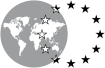 